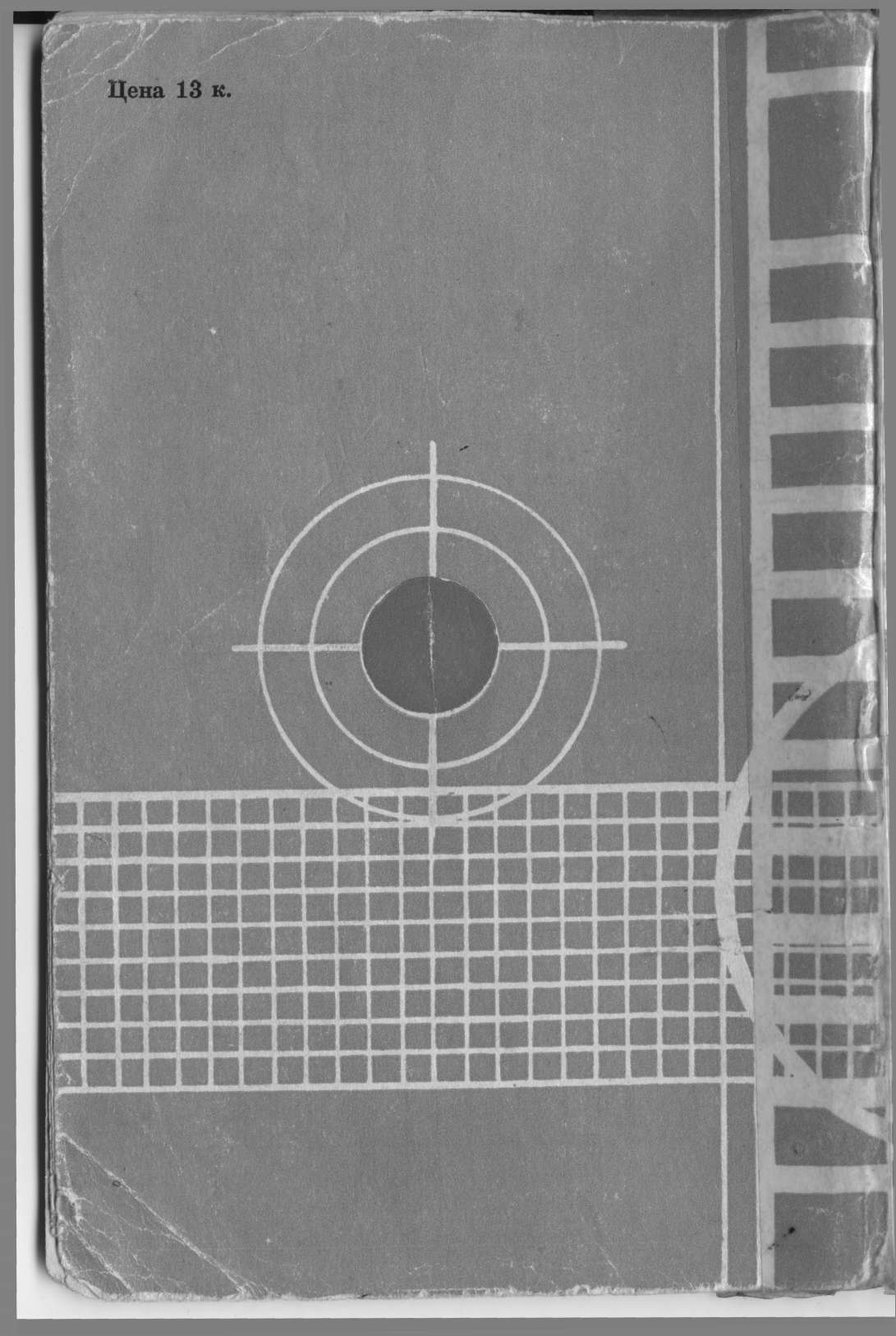 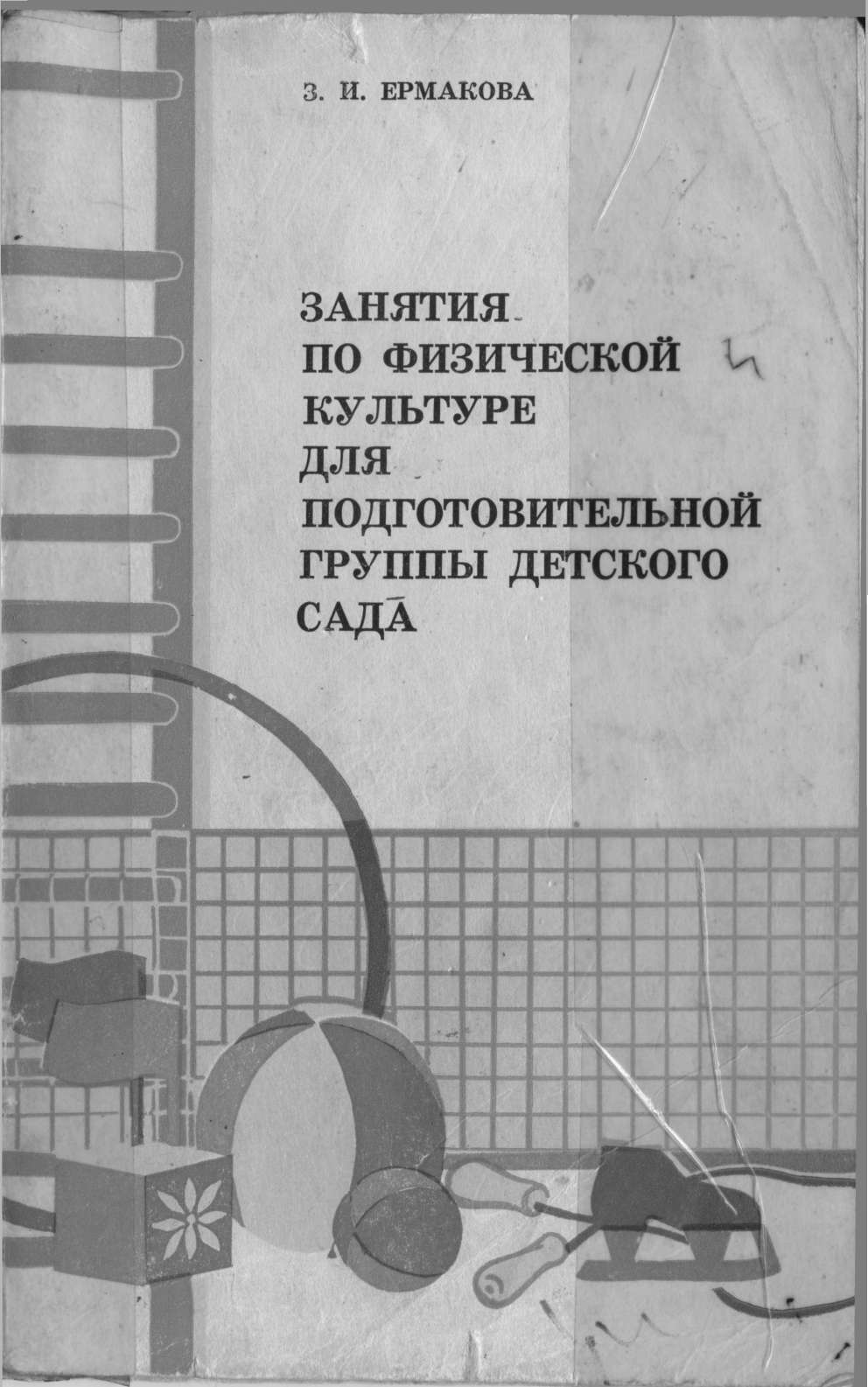 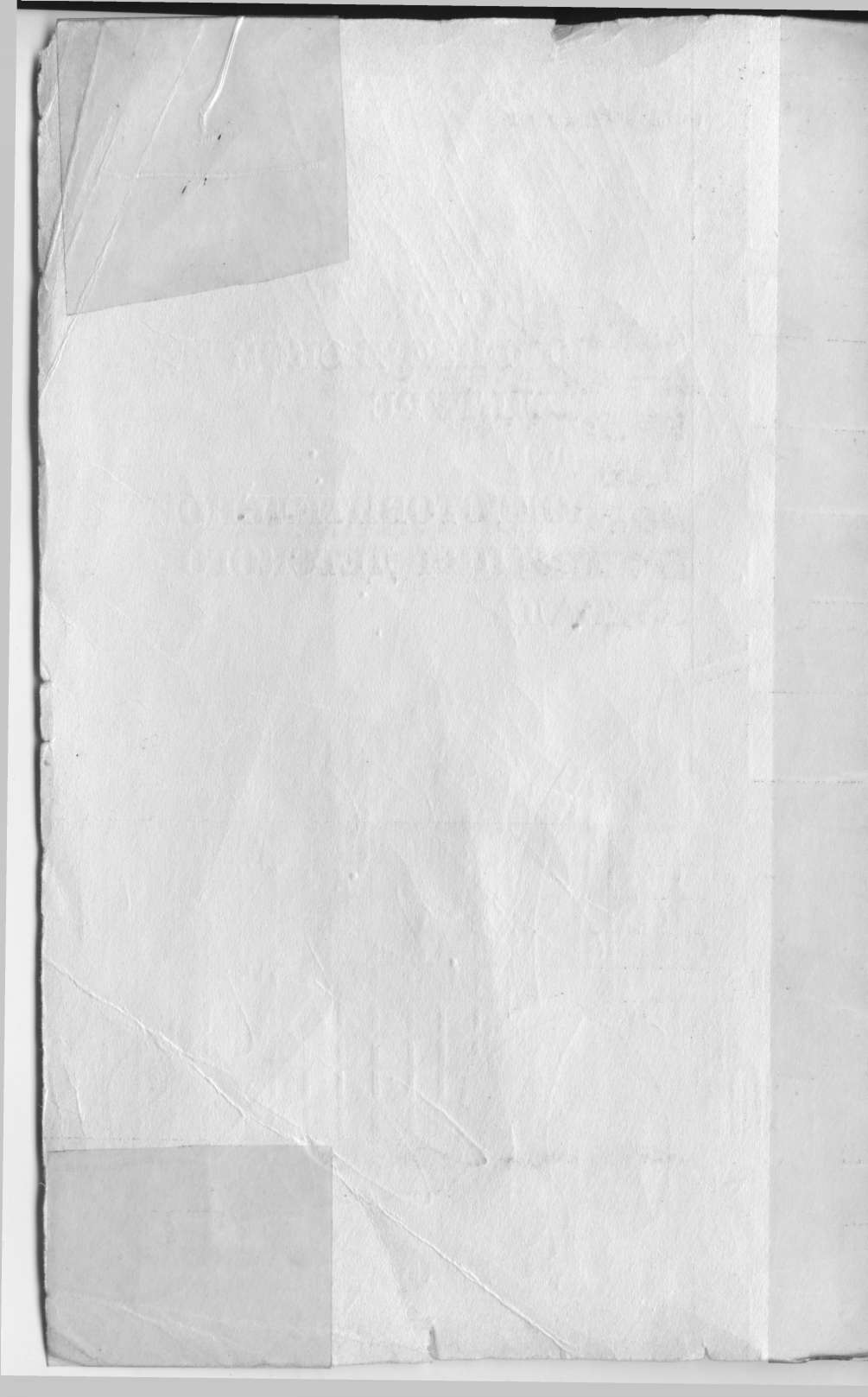 3. И. ЕРМАКОВАЗАНЯТИЯ ПО ФИЗИЧЕСКОЙ КУЛЬТУРЕ ДЛЯПОДГОТОВИТЕЛЬНОЙ ГРУППЫ ДЕТСКОГО САДАМИНСК «НАРОДНАЯ АСВЕТА» 1977372 Е 72Ермакова 3. И.Е72 Занятия по физической культуре для подготовительной группы детского сада. Мн., «Нар. асвета», 1977.96 с.Автором подобраны разнообразные, увлекательные общеразвивающие упражнения, игры, направленные на формирование и совершенствование двигательных навыков.172-7737260402-037 М 303(05)77(2) Издательство «Народная асвета», 1977.Адресуется воспитателям детских садов.ВВЕДЕНИЕОдной из основных форм осуществления физического воспитания в дошкольных учреждениях является физкультурное занятие.В подготовительной к школе группе физкультурные занятия направлены на укрепление здоровья, формирование правильной осанки, на всестороннее развитие детей (умственное, физическое, трудовое, эстетическое); привитие жизненно необходимых двигательных навыков и умений; воспитание морально-волевых и физических качеств (настойчивость, прилежность, внимание, умение организованно действовать в коллективе, силу, выносливость, быстроту, ориентировку в окружающей среде и др.), т. е. на те качества, которые необходимы детям для обучения в школе и в дальнейшей их жизни и трудовой деятельности.Занятие условно подразделяется на три части. Каждая часть имеет свои задачи и содержание.В первой, вводной части необходимо мобилизовать внимание занимающихся детей и подготовить их организм к выполнению более сложных воспитательных и образовательных задач. С этой целью даются различные построения и перестроения, упражнения для укрепления опорно-двигательного аппарата и формирования осанки, упражнения на внимание и ориентировку в пространстве, а также игры «Найди свою пару», «Кто первый» и др. Продолжительность вводной части в среднем длится от 3 до 5 мин.Во второй, основной части необходимо уделить внимание укреплению основных мышечных групп, формированию навыков осанки и умений по основным видам движений и применению их детьми в конкретной обстановке - играх. Для решения перечисленных задач вводятся общеразвивающие упражнения, основные движения и игры большой подвижности. Продолжительность основной части от 20 до 25 мин.В третьей, заключительной части путем постеленного снижения нагрузки следует выровнять дыхание, т. е. привести организм ребенка в первоначальное состояние. С этой целью даются различные виды ходьбы, выполняемые в среднем темпе, танцевальные шаги, хороводы, игры спокойного характера дыхательные упражнения. Продолжительность заключительной части от 2 до 5 мин.Для успешного проведения физкультурного занятия воспитателю необходимо: написать план конспект, хорошо разучить упражнения, продумать методику обучения и способы организации детей подготовить место для занятий, необходимые пособия и инвентарь.При проведении занятий на открытом воздухе как в летнее, так и в зимнее время года необходима обеспечить детей соответствующим костюмом, удобным, не стесняющим движений.Предложенные в пособии 80 занятий по физической культуре для детей подготовительной к школе группы разработаны на основании действующей «Программы воспитания в детском саду» (1975 г.).На оставшихся 16 занятиях (в июле - августе рекомендуем обучать детей плаванию, играм в бадминтон, настольный теннис и другим спортивным видам физических упражнений, закреплять и совершенствовать пройденный материал.Весь материал изложен последовательно с по степенным нарастанием нагрузки. Занятия апробированы в детских садах г. Минска. Наблюдение по казало, что дети с интересом и охотой выполняю! все упражнения и хорошо справляются х поставленными задачами.Однако строгое применение предложенных занятий не обязательно. Воспитатель может изменять их учитывая подготовленность детей, условия детского сада, наличие пособий и инвентаря.ЗАНЯТИЯ ПО ФИЗИЧЕСКОЙ КУЛЬТУРЕСЕНТЯБРЬЗанятие 1Задачи. Проверка навыка построения в шеренгу и равнения в шеренге. Разучивание комплекса общеразвивающих упражнений. Обучение отталкиванию и мягкому приземлению в прыжке на месте. Обучение бросанию и ловле мяча двумя руками снизу.Пособия. Мячи ((d = 10-12 см) по количеству детей в группе, веревка.Построение в одну шеренгу по росту, равнение в шеренге. Поворот направо. Ходьба друг за другом в колонне по одному по краям площадки, ходьба на носках и пятках, руки на поясе. Прыжки на обеих ногах с продвижением вперед. Ходьба в колонне, построение в звенья.Упражнения 1. И. п. Ноги на ширине ступни параллельно, руки внизу. 1-2 - руки через стороны вверх, подняться на носки, посмотреть на руки - вдох. 3-4 - руки вниз, опуститься на всю ступню - выдох. (4-5 раз.)Упражнение 2. И. п. Ноги слегка расставлены, ступки параллельно, руки за головой. 1 - поворот туловища вправо, руки в стороны. 2 - поворот прямо, руки за голову. То же в левую сторону. (6 раз.)Упражнение 3. Ноги слегка расставлены, руки на поясе. 1 - наклониться вперед, руками коснуться ног ниже колен - выдох. 2 - выпрямиться, руки на поясе, прогнуться - вдох. (5-6 раз.)Упражнение 4. И. п. Ноги вместе, руки в стороны. 1 - поднять правую прямую ногу вперед-вверх, хлопок руками под ногой - выдох. 2 - опустит ногу, руки в стороны, прогнуться - вдох. То же под левой ногой. (6 раз.)Упражнение 5. И. п. Ноги вместе, руки на поясе. На 8 счетов прыжки на месте на обеих ногах. На 8 счетов ходьба на месте, высоко поднимая колени, оттягивая носки ног и свободно размахивая руками.Упражнение 6. И. п. Ноги слегка расставлены, ступни параллельно, руки внизу. 1-2 - поднять руки вперед-вверх, посмотреть на руки - вдох. 3-4 - опуститься на всю ступню, руки опустить вниз - выдох. (2-3 раза.)Подпрыгивание на месте с доставанием подвешенного предмета.На полу начертить линию (длиною 6-8 м). Над линией натянуть веревку (ленту) выше поднятой руки детей на 10-12 см. Лицом к натянутой веревке построить детей в 3-4 шеренги на расстоянии 1-2 м одна от другой. Дети по очереди шеренгами подходят к линии и делают по 5-6 подпрыгиваний, стараясь достать руками веревку. Выполнить по 3 подхода каждой шеренге.Подбрасывание и ловля мяча двумя руками. Дети становятся в круг. У каждого в руках мяч. По команде воспитателя дети подбрасывают мяч вверх и ловят двумя руками. (8-10 раз.)Подвижная игра «Кого назвали, тот ловит мяч». (5-6 мин.)III. Ходьба в колонне по одному. Дыхательные упражнения. (3-4 раза.)Занятие 2 Задачи. Проверка навыка ходьбы в колонне по одному. Обучение отталкиванию в прыжке с разбегу с доставанием предмета.Пособия. Мячи ((d = 10-12 см), подвесные мячи.I. Построение в шеренгу, равнение. Ходьба на месте, высоко поднимая колени и свободно размахивая руками, поворот направо (налево), ходьба в колонне по одному по кругу, построение в круг.Повторить комплекс общеразвивающих упражнений 1-го занятия и упражнения с мячом в основной части.Построиться в шеренгу. Подпрыгивание на месте с мягким приземлением. (6-8 раз.) Стать в колонну по одному. Разбег, отталкивание и прыжок с доставанием мяча, подвешенного выше поднятой руки на 10-12 см. (6-8 раз.)Подвижная игра «Кого назвали, тот ловит мяч». (5-6 мин.)Спокойная ходьба с остановками по сигналу: красный флажок - остановка, зеленый - продолжать ходьбу. (2-3 раза.)Занятие 3 Задачи. Обучение построению в шеренгу после ходьбы и бега врассыпную и перебрасыванию мяча друг другу снизу.Пособия. Мячи по количеству детей в группе, подвесные мячи.Построение в шеренгу. По сигналу воспитателя «Разойдись по всей площадке!» (залу) - ходьба врассыпную по всей площадке, свободно размахивая руками. По сигналу «Построиться в шеренгу!» дети строятся в шеренгу. По сигналу «Разбежаться по площадке!» - бег по всей площадке врассыпную. По сигналу «Построиться в шеренгу!» - стать в шеренгу. (2 раза.) Перестроение в круг из шеренги.Повторить комплекс общеразвивающих упражнений 1-го занятия и основные движения предыдущего занятия.Построиться в две шеренги лицом друг к другу на расстоянии 1,5-2 м. Перебрасывание мяча друг другу снизу сначала по сигналу воспитателя, затем самостоятельно. Повторить до 20 раз.Подвижная игра «Ловишка с мячом». Дети образуют круг, стоя друг от друга на расстоянии поднятых рук в стороны. Выбирается водящий, который становится в середину круга. У ног водящего кладут два мяча (й = 6-8 см). Водящий проделывает ряд движений (наклоны, хлопки, приседания, подпрыгивания и т. д.). Играющие повторяют за ним все движения. По сигналу воспитателя «Беги из круга!» разбегаются в разные стороны. Водящий быстро берет мячи и не сходя с места старается попасть в кого-либо из игроков . Если первый раз не попал, бросает второй мяч. По второму сигналу воспитателя «Раз, два, три, в круг скорей беги!» дети снова образуют круг, выбирается новый водящий и игра повторяется 4-5 раз.При проведении игры зимой на площадке мячи заменяют снежками.Примечание. В начале игры воспитатель сам становится в круг и показывает движения, а затем назначает детей, которые хорошо выполняли их.Правила игры. Все играющие должны точно выполнять движения, которые показывает водящий. До сигнала из круга не выбегать.III. Спокойная игра «Узнай, кто позвал». (3 раза.)Занятие 4Задачи. Проверка навыка поворотов налево в шеренге. Обучение прыжкам через длинную скакалку. Воспитание внимания, сообразительности в игре «Ловишка из круга».Пособия. Мячи по количеству детей в группе, стойки с прикрепленным мячом.Построение в шеренгу. Повороты налево, направо. (2 раза.) По первому сигналу воспитателя дети перебегают на противоположную сторону площадки (зала), берут разложенные мячи и быстро строятся в шеренгу. По второму - расходятся по площадке и играют с мячом (подбрасывают, ловят). По третьему - быстро кладут мячи, строятся в шеренгу. Ходьба в колонне по кругу. Построение в круг.Упражнение 1. И. п. Стать лицом в круг, ноги слегка расставлены, взяться за руки. 1-2 - поднять руки вверх, посмотреть на руки, левую ногу отвести назад на носок - вдох. 3-4 - возвратиться в и. п. - выдох. То же с отведением правой ноги назад. (4-5 раз.)Упражнение 2. И. п. Стать лицом в круг, ноги вместе, руки вверху, взяться за руки. 1-2 - наклониться вперед, ноги прямые, руки отвести назад- вверх - выдох. 3-4 - выпрямиться, поднять руки вверх - вдох. (5-6 раз.)Упражнение 3. И. п. Стать лицом в круг, ноги вместе, руки внизу, взяться за руки. 1-2 присесть, руки вперед, спина прямая. 3-4 - и. п. (6- 8 раз.)Упражнение 4. И. п. Сесть лицом в круг, ноги вместе прямые, носки оттянуты, руки в упоре сзади. 1-2 - поднять прямые ноги под углом 90°. 3-4 - опустить ноги в и. п. (3-4 раза.)Упражнение 5. И. п. Стать лицом в круг. Ноги вместе, руки внизу, взяться за руки. На 8 счетов прыжки на обеих ногах к центру круга, опустить руки, повернуться кругом, прыжки на исходное место. (3 раза.)Повторить упражнение в бросании и ловле мячей снизу на расстоянии 2 м.Прыжки через длинную скакалку. Два человека медленно раскачивают скакалку, дети по одному подходят к ней, в момент ее приближения отталкиваются двумя ногами, перепрыгивают с мягким приземлением на носки. (6-8 раз.)Подвижная игра «Ловишка из круга». (5 раз.)III. Ходьба в колонне по одному со сменой темпа. Дыхательные упражнения.Занятие 5 Задачи. Разучивание комплекса упражнений с мячом. Проверка навыка построения в шеренгу и равнения в шеренге. Обучение перебрасыванию мяча друг другу из-за головы. Воспитание внимания и реакции на сигнал в игре «Стоп».Пособия. Мячи по количеству детей ((1 = 10- 12 см), стойка с мячами.Построение в шеренгу. На один удар в бубен все расходятся по площадке, на два - быстро строятся в шеренгу. Поворот направо, ходьба в колонне по два по краям площадки, свободно размахивая руками. Игра «Через ворота». На один удар в бубен дети останавливаются, берутся за руки и поднимают их вверх. На два - последняя пара пробегает под поднятыми руками всех пар, стоящих впереди, становится впереди колонны, поднимает руки и говорит: «Есть!», после чего бежит следующая и так до тех пор, пока начавшая игру пара не окажется последней. (2 раза.) Ходьба в колонне по одному. Построиться в круг.Общеразвивающие упражнения с резиновыми мячами.Упражнение 1. И. п. Ноги слегка расставлены, ступни параллельно, руки внизу, мяч в правой руке. 1-2 - руки через стороны вверх, подняться на носки. Посмотреть вверх - вдох. 3 - переложить мяч в левую руку - вдох. 4 - опуститься на всю ступню, руки опустить через стороны вниз - выдох. (5-6 раз.)Упражнение 2. И. п. Ноги на, ширине плеч, руки с мячом вверху. 1 - наклониться вперед, положить мяч на пол перед собой - выдох. 2 - выпрямиться, руки на поясе, хорошо прогнуться - вдох. 3 - наклониться, взять мяч - выдох. 4- выпрямиться, поднять мяч вверх, посмотреть на него - вдох. (5- 6 раз.)Упражнение 3. И. п. Ноги слегка расставлены, ступни параллельно, руки с мячом внизу. 1 - подбросить мяч вверх. 2 - поймать мяч. (8-10 раз.)Упражнение 4. Ноги вместе, руки внизу, мяч в правой руке. 1 - поднять правую ногу, согнутую в колене, носок оттянуть, спина прямая, руки в стороны - вдох. 2 - переложить мяч под ногой в левую руку - выдох. 3 - опустить ногу, руки в стороны - вдох. 4 - вернуться в и. п. То же, только мяч переложить в правую руку. (6-8 раз.)Упражнение 5. И. п. Ноги вместе, мяч в правой руке. 8 прыжков на правой ноге, 8 прыжков на левой с одновременным отбиванием мяча о пол. Ходьба на месте. Дыхательные упражнения.Перебрасывание мяча из одной шеренги в другую из-за головы сначала по сигналу воспитателя, потом самостоятельно до 20 раз. Прыжки с разбегу с доставанием мяча, подвешенного на стойке. (8-10 прыжков). Построение в две шеренги лицом друг к другу.Подвижная игра «Охотники и зайцы». (3 раза.)III. Игра «Стоп». На площадке (зале) проводится линия, вдоль которой выстраиваются все играющие. На противоположном конце чертится круг (<3 = 2- 4 м) - место водящего. Водящий, стоя в кругу, спиной к играющим, громко говорит: «Быстро шагай, смотри не зевай! Стоп!»При этих словах все играющие продвигаются по направлению к водящему. Как только водящий произнес слово «Стоп!», все останавливаются, водящий быстро оглядывается. Того, кто не успел вовремя остановиться и сделал добавочное движение, водящий возвращает на исходную линию. Затем он снова говорит: «Быстро шагай ...» и т. д. Все продолжают движение с того места, где их застал сигнал «Стоп!». Те д-ети, которые вернулись на исходную линию, начинают движение оттуда. Так продолжается до тех пор, пока кто-либо из играющих не подойдет близко к водящему и не станет в кружок раньше, чем он скажет «Стоп!». Тот, кому удалось это сделать, становится водящим. Игра возобновляется с новым водящим. (2 раза.)Занятие 6 Задачи. Обучение спрыгиванию с высоты и мягкому приземлению, отбиванию мяча одной рукой о пол на месте.Пособия. Короткие скакалки, скамейка высотой 30--40 см, мячи (с1 = 10-12 см) по количеству детей в группе.I. Построение в шеренгу, равнение. Ходьба в колонне по одному, ходьба на носках с высоким подниманием колен, руки на поясе, ходьба «гусиным шагом», руки свободно. На один удар в бубен - прыжки на обеих ногах врассыпную. На два - ходьба в колонне по одному. (2 раза.)Повторить комплекс упражнений с мячами 5-го занятия.Спрыгивание с гимнастической скамейки с мягким приземлением. Выполняют одновременно по 6 детей. (6-8 раз.)Отбивание мяча одной рукой о пол на месте. Выполнить 4-5 раз каждой рукой по 8 ударов.Подпрыгивание на месте с мягким приземлением по 8-10 прыжков.Подвижная игра «Ловишка, бери ленту». (4 раза.)Ходьба змейкой с остановками по сигналу воспитателя. На один удар в бубен - остановка, на два - продолжать ходьбу,Занятие 7Задачи. Разучивание комплекса упражнений со скакалкой. Обучение отбиванию мяча одной рукой с продвижением. Закрепление навыка спрыгивания с высоты.Пособия. Мячи и скакалки по числу детей, бревно горизонтальное.I. Ходьба на месте без отрыва носков ног от пола. Ходьба в колонне по одному, на каждый шаг, меняя положение рук: вперед, в стороны, вниз (упражнение выполнять в медленном темпе).Игра «Сделай фигуру». На один удар в бубен - бег врассыпную, на два - дети останавливаются и принимают какое-либо положение (приседают, руки в стороны, стоят на одной ноге и т. д.). (2 раза.) Ходьба, построение в звенья.Общеразвивающие упражнения со скакалками.Упражнение 1. И. п. Ноги вместе, скакалка, сложенная вдвое, за плечами (на лопатках). 1-2 - подняться на носки, руки со скакалкой выпрямить вверх, посмотреть на скакалку - вдох. 3-4 - опуститься на всю ступню, скакалку за плечи - выдох. (4-5 раз.)Упражнение 2. И. п. Ноги вместе, руки со скакалкой вверху. 1 - поднять прямую левую ногу вперед- вверх, скакалку опустить к ноге - выдох. 2 - возвратиться в и. п. - вдох. То же правой ногой. (6- 8 раз.)Упражнение 3. И. п. Ноги слегка расставлены, ступни параллельно, скакалка за плечами. 1 - наклон влево - выдох. 2 - выпрямиться - вдох. 3 - наклон вправо - выдох. 4 - выпрямиться - вдох. 5 - наклон вперед - спина прямая, смотреть прямо - выдох. 6 - выпрямиться - вдох. 7 - наклон - назад. 8 - выпрямиться. (3-4 раза.)Упражнение 4. И. п. Сесть на пол. Ноги вместе, прямые, скакалка за плечами. 1 - выпрямить руки со скакалкой вверх, посмотреть на них - вдох. 2 - подтянуть согнутые ноги в коленях к груди, скакалку к ногам, голову наклонить к коленям - выдох. 3 - выпрямить ноги, скакалку поднять вверх - вдох. 4 - опустить скакалку за плечи - выдох. (4-6 раз.)Упражнение 5. И. п. Ноги слегка расставлены, ступни параллельно, руки со скакалкой внизу. 1 - 2 - поднять скакалку вверх - вдох. 3-4 - возвратиться в и. п. - выдох. (4-5 раз.)1-я	подгруппа. Спрыгивание с горизонтального бревна  (высотой 40 см) с мягким приземлением. (6-8 раз.)2-я	подгруппа. Отбивание мяча одной рукой (левой и правой) на месте и с продвижением шагом на расстояние 8-10 м. Повторить каждой рукой по два раза.Игра «Мяч через сетку». Дети становятся друг против друга парами и перебрасывают мяч двумя руками из-за головы через натянутую волейбольную сетку. (5-8 мин.)III. Спокойная игра «Не ошибись». (2-3 мин.)Занятие 8Задачи. Закрепление навыка ходьбы парами. Обучение отбиванию мяча о пол одной рукой с продвижением в ходьбе и беге. Закрепление навыка спрыгивания с высоты.Пособия. Скакалки и мячи по числу детей, горизонтальное бревно.Построение в шеренгу, равнение. Поворот направо, налево прыжком. Ходьба на месте, свободно размахивая руками. Ходьба в колонне по одному со сменой направления и темпа по сигналу воспитателя. На один удар в бубен - бег врассыпную, на два - ходьба в колонне по два. (2 раза.)Повторить комплекс упражнений со скакалкой 7-го занятия.Отбивание мяча о пол одной рукой (левой и правой), стоя на месте. (10-12 раз.) Отбивание левой и правой руками с продвижением вперед шагом на расстояние 8-10 м. (10-12 раз.) Отбивание с продвижением бегом со сменой рук. (10 раз каждой рукой.)Спрыгивание с высоты 40 см. (6-8 раз.)Подвижная игра «Удочка». (2 раза.)Спокойная игра «Узнай, кто позвонил». (3 раза.)ОКТЯБРЬ Занятие 9Задачи. Совершенствование ходьбы парами со сменой направления. Закрепление навыка отбивания мяча о пол одной рукой и спрыгивания с высоты. Совершенствование прыжков в игре «Удочка».Пособия. Мячи по числу детей, бревно горизонтальное, веревка с грузом на конце (удочка).I. Ходьба на месте, свободно размахивая руками, высоко поднимая колени и оттягивая носки. Ходьба в колонне по два со сменой направления и темпа. Бег парами с подлезанием под препятствие без опоры на руки (веревка натянута на высоте 80 см).Ходьба, построение в две шеренги для выполнения упражнений с мячом (парами).Бросание и ловля мяча. Дети стоят на расстоянии 2-2,5 м друг от друга - ноги на ширине плеч. Бросание мяча снизу. (10-12 раз.) Подбрасывание мяча и ловля его после отскока от пола. (6-8 раз.) Отбивание мяча о пол одной рукой, передвигаясь вперед шагом и бегом, со сменой рук, после 10 ударов. Спрыгивание с высоты 40-50 см с мягким приземлением. (6-8 раз.)Подвижная игра «Удочка». (5 мин.)Ходьба со сменой направления, дыхательные упражнения в движении.Занятие 10Задачи. Разучивание комплекса упражнений с круговой веревкой. Развитие чувства равновесия в ходьбе по гимнастической скамейке с преодолением препятствий. Обучение лазанью по гимнастической стенке.Пособия. Веревка круговая, 2 гимнастические скамейки, 2 куба, гимнастическая палка, гимнастическая стенка.Построение в шеренгу, равнение по носкам ног. Поворот направо прыжком. Ходьба по залу в колонне по одному, ходьба на носках, наружном крае стопы, руки на поясе. Ходьба по кругу «гусиным шагом», ходьба с высоким подниманием колен, руки на поясе, прыжки на обеих ногах по кругу. Ходьба, остановка, поворот лицом в круг.Общеразвивающие упражнения с веревкой.Упражнение 1. И. п. Ноги вместе, руки с веревкой внизу. 1-2 - поднять веревку вверх, правую (левую) ногу отвести назад на носок, прогнуться, посмотреть на веревку - вдох. 3-4 - ногу приставить, веревку опустить вниз - выдох. (6-8 раз.)Упражнение 2. И. п. Лечь на спину, ноги прямые вместе к центру круга, руки с веревкой вверху. 1 - сесть, поднять веревку вверх, посмотреть на нее - вдох. 2 - наклониться вперед, веревкой коснуться ног, голову наклонить к ногам - выдох. 3 - выпрямиться, поднять веревку вверх, посмотреть на нее - вдох. 4 - возвратиться в и. п. - выдох. (4-6 раз.)Упражнение 3. И. п. То же, что и во втором упражнении. 1 - поднять правую прямую ногу, руки с веревкой к ноге - выдох. 2 - опустить ногу, руки с веревкой вверх - вдох. То же левой ногой. (6 раз.)Упражнение 4. И. п. Лечь на живот лицом к середине круга. Ноги вместе, прямые, прижаты к полу, носки оттянуты, руки с веревкой впереди на полу, голова прямо. 1-2 - поднять веревку вверх, посмотреть на нее, прогнуться - вдох. 3-4 - опустить на пол - выдох. (6-8 раз.)Упражнение 5. И. п. Стать лицом в круг, ноги вместе, руки с веревкой вверху. 1 - поднять прямую правую ногу вперед, руки с веревкой к ноге - выдох. 2 - ногу опустить, веревку поднять вверх, посмотреть на нее - вдох. 3 - то же левой ногой. (6-8 раз.)Упражнение 6. И. п. Стать боком к веревке, ноги вместе, руки на поясе. Прыжки на обеих ногах через лежащую на полу веревку влево и вправо с продвижением по кругу. Ходьба на месте, дыхательные упражнения.Подпрыгивание на месте с мягким приземлением (выполняет вся группа). (8-10 прыжков.)Спрыгивание с гимнастических скамеек по 6- 8 детей. (4-5 раз.) Ходьба по гимнастической скамейке с перешагиванием через лежащие на скамейке кубы и подлезанием под палку, которую воспитатель держит над скамейкой (одно-два подлезания). (3 раза.) Лазанье по гимнастической стенке переменным шагом 1 раз до середины стенки, 2-3 раза до верха стенки.Подвижная игра «Хитрая лиса». (3-4 раза.) III. Спокойная игра «Эхо». (2-3 мин.)Занятие 11Задачи. Разучивание комплекса упражнений с флажками. Обучение лазанью по гимнастической скамейке и гимнастической стенке переменным шагом. Закрепление навыка ходьбы по уменьшенной площади опоры. 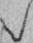 Воспитание быстроты и ловкости в игре «Мышеловка».Пособия. Флажки по числу детей в группе, гимнастическая стенка, гимнастическая скамейка (две), мяч.Ходьба на месте, не отрывая носки ног от пола. Ходьба по залу в колонне по одному и парами, ходьба на носках, ходьба с высоким подниманием колен, оттягивая носки, руки на поясе. По сигналу воспитателя «Попрыгайте по всему залу» все прыгают с ноги на ногу, мягко приземляясь на носок. По сигналу «Пошли парами» дети быстро находят свою пару и продолжают ходьбу в колонне по два. (2 раза.)Общеразвивающие упражнения с флажками.Упражнение 1. И. п. Ноги слегка расставлены, ступни параллельно, руки с флажками внизу. 1 - поднять правую руку с флажком вверх, левую отвести вниз до отказа назад. 2 - поднять левую руку вверх, правую вниз-назад. 3 - сменить положение рук. 4 - опустить правую руку вниз в и. п. После непродолжительной паузы повторить упражнение в быстром темпе. (3-4 раза.)Упражнение 2. И. п. Ноги слегка расставлены, ступни параллельно, руки с флажками внизу вдоль туловища. 1 - поднять руки с флажками через стороны вверх, посмотреть на руки - вдох. 2 - наклонить туловище вправо, ноги прямые, голову прямо - выдох. 3 - выпрямиться, руки с флажками вверх - вдох. 4 - через стороны опустить флажки вниз - выдох. То же с наклоном в левую сторону. (6 раз.)Упражнение 3. И. п. Ноги на ширине плеч, ступни параллельно, руки с флажками вверху. 1 - наклониться вперед, не сгибая ног, положить флажки на пол перед собой – выдох. 2 - выпрямиться, руки за голову, хорошо прогнуться - вдох. 3 - наклониться, взять флажки - выдох. 4 - выпрямиться, поднять флажки вверх - вдох. (6 раз.)Упражнение 4. И. п. Ноги вместе, руки с флажками внизу. 1-2 - поднять флажки вверх, правую ногу отвести назад на носок - вдох. 3-4 - опустить флажки, ногу приставить - выдох. То же, только отверти левую ногу. (4 раза.)Упражнение 5. И. п. Ноги вместе, руки с флажками внизу. 1 - присесть на носках, колени врозь, спина прямая, руки с флажками вперед - выдох. 2 - выпрямиться, руки вниз - вдох. (6-8 раз.)Упражнение 6. Бег в колонне по два, легко на носках, высоко поднимая колени, свободно размахивая руками с флажками. (25-30 сек.) Ходьба, дыхательные упражнения в движении.Проползти на четвереньках (опора на предплечья рук и колени) по гимнастической скамейке до гимнастической стенки, выпрямиться, влезть до середины стенки, перейти на другой пролет стенки. Спокойно спуститься переменным шагом вниз. (2 раза.)Проползти на четвереньках по гимнастической скамейке (опора на ладони рук и ступни ног) до гимнастической стенки, выпрямиться, повернуться кругом, спокойно сойти по скамейке вниз, руки в стороны. (1 раз.)Пролезть на четвереньках по гимнастической скамейке, выпрямиться, влезть по стенке, спуститься вниз на скамейку и сойти по ней. (2 раза.)Подвижная игра «Мышеловка». (4 раза.)III. Спокойная игра «Мяч по кругу». (3 раза.)Занятие 12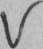 Задачи. Проверка умения в ходьбе по горизонтальному бревну с различными заданиями. Совершенствование лазанья переменным шагом. Разучить игру «Волк во рву».Пособия. Флажки по числу детей, горизонтальное бревно, гимнастическая стенка.I. Ходьба в колонне по одному с перешагиванием через гимнастическую палку, установленную на высоте 25 см, ходьба с пролезанием через обруч. Бег змейкой. Ходьба, построение в звенья для выполнения общеразвивающих упражнений. Повторить комплекс упражнений с флажками 11-го занятия.Упражнения в равновесии. Пройти по бревну, на каждый шаг меняя положение рук. Руки вперед, вверх, в стороны, вниз, сойти спокойно. (1 раз.)Пройти по бревну приставным шагом, правым боком вперед, руки в стороны. (1 раз.)Пройти прямо, приставляя пятку к носку сзади , стоящей ноги, руки на поясе, на середине бревна присесть, руки в стороны, сделать поворот на 360°, выпрямиться, дойти до конца бревна и мягко спрыгнуть. (2 раза.)Лазанье по гимнастической стенке (заборчику). Влезть по гимнастической стенке до ее середины, перейти на другой пролет (вправо), сойти вниз. (1 раз.) Влезть по гимнастической стенке переменным шагом до ее верха. Перейти на другой пролет и спуститься вниз. (2 раза.)Подвижная игра «Волк во рву». (4-5 раз.)Ходьба змейкой. Дыхательные упражнения.Занятие 13Задачи. Обучение отталкиванию в прыжках в высоту. Закрепление навыка бросания мяча друг другу и ловли на расстоянии 2,5 м. Развитие чувства равновесия в ходьбе по наклонному бревну. Воспитание быстроты и ловкости в игре «Ловишка с мячом».Пособия. Бревно наклонное, мячи.Ходьба в колонне по одному по краям площадки, свободно размахивая руками, оттягивая носки ног и четко обозначая углы на поворотах. Ходьба с высоким подниманием колен, руки на поясе. Ходьба в приседе «гусиным шагом». Прыжки с ноги на ногу.Повторить комплекс упражнений 11-го занятия.2*Подпрыгивание стоя на месте с доставанием подвешенного предмета на высоте 12 см выше поднятой руки детей. (5-6 раз.) Доставание предмета с разбегу на расстояние 2,5 м. (10-12 раз.) Бросание мяча из-за головы. Подбрасывание и ловля мяча двумя руками снизу. (10-12 раз.)Ходьба по наклонному бревну со спрыгиванием. (3 раза.)Подвижная игра «Ловишка с мячом». (5 раз.)III. Ходьба в колонне по одному со сменой ведущего.Занятие 14 Задачи. Совершенствование перестроения из одной колонны в две в движении. Развитие чувства равновесия в ходьбе по горизонтальному бревну. Обучение лазанью по гимнастической стенке с перелезанием на другую сторону. Совершенствование бега в игре «Бездомный заяц».Пособия. Бревно горизонтальное, гимнастическая стенка.Ходьба на месте, с высоким подниманием колен. Ходьба в колонне по одному. Ходьба на носках, руки за голову. Ходьба, на каждый шаг, меняя положение рук: вперед, вверх, в стороны, вниз. По сигналу воспитателя на один удар в бубен перестроиться на ходу в две колонны. На два - перестроиться в одну колонну. (2 раза.) Бег в колонне по два по кругу. Построение в звенья.Упражнение 1. И. п. Ноги вместе, руки внизу. 1-2 - поднять руки через стороны вверх, правую ногу вправо на носок, посмотреть на руки вверх - вдох. 3-4 - руки опустить, приставить ногу - выдох. То же с левой ноги в левую сторону. (6 раз.)Упражнение 2. И. п. Ноги на ширине плеч, руки за голову. 1 - три пружинистых наклона вправо - выдох. 2 - выпрямиться - вдох. То же в левую сторону. (6 раз.)Упражнение 3. И. п. Ноги вместе, руки на поясе. 1 - присесть на носках, пятки вместе, колени в стороны, спина прямая, руки вдоль туловища, коснуться пола - выдох. 2. И. п. - вдох. (6 раз.)Упражнение 4. И. п. Ноги вместе, руки в стороны. 1 - поднять правую согнутую в колене ногу вперед, левой рукой коснуться колена - выдох.2 - опустить ногу, руки в стороны. Прогнуться - вдох. То же левой ногой и правой рукой. (6- 8 раз.)Упражнение 5. И. п. Йоги слегка расставлены, ступни параллельно, руки перед грудью. 1-2 - два пружинистых отведения согнутых назад рук. 3 - поворот туловища вправо, руки в стороны. 4 - поворот прямо, руки перед грудью. Тоже с поворотом в левую сторону. (6 раз.)Упражнение 6. И. п. Ноги вместе, руки на поясе. Прыжки на обеих ногах на носках, ноги в стороны, вместе. Ходьба на месте. Дыхательные упражнения. (3-4 раза.)Ходьба по горизонтальному бревну, меняя положение рук: вперед, в стороны, вниз. (2 раза.) Ходьба левым боком вперед. (1 раз.) Ходьба с перешагиванием через препятствие и подлезанием под него. (2 раза.) Лазанье по гимнастической стенке с перелезанием на другую сторону стенки. Выполняют по двое детей. (2-3 раза.)Подвижная игра «Бездомный заяц». (4-5 раз.)III. Ходьба в колонке по одному, дыхательные упражнения в движении.Занятие 15Задачи. Закрепление навыка спрыгивания с высоты. Развитие чувства равновесия в ходьбе по горизонтальному бревну. Совершенствование бега в игре «Ловишка, бери ленту».Пособия. Горизонтальное бревно, ленточки по числу детей в группе.Ходьба в колонне по одному по краям площадки, четко обозначая углы на поворотах. Ходьба со сменой ведущего и темпа по сигналу воспитателя. Ходьба приставным шагом влево и вправо (боком), руки на поясе, перестроение в пары. Бег парами по кругу и змейкой. Ходьба, построение в звенья.Повторить комплекс общеразвивающих упражнений 14-го занятия. Пройти по бревну, высоко поднимая колени, руки на поясе, в конце бревна остановиться и спрыгнуть с мягким приземлением. (2 раза.) Пройти по бревну спиной вперед, руки в стороны, в конце повернуться и спрыгнуть с мягким приземлением. (2 раза.) Пробежать по бревну, свободно балансируя руками, в конце спрыгнуть. (2 раза.)Подвижная игра «Ловишка, бери ленту». (4- 5 раз.)III. Спокойная игра «Найди и промолчи». (2-3 мин.)Занятие 16Задачи. Обучение построению в колонны. Обучение метанию в горизонтальную цель. Развитие чувства равновесия в ходьбе по уменьшенной площади опоры. Совершенствование бега в игре «Кто быстрее к своему флажку».Пособия. Флажки по числу детей в группе.Ходьба в колонне по одному с остановками по сигналу: зеленый флажок- ходьба, красный - остановка. (3-4 раза.)Построение в три колонны. Игра «Чья колонна быстрей построится». Ведущие каждой колонны получают по флажку (флажки разного цвета, дети должны запомнить свой цвет). На один удар в бубен - дети ходят по всему залу, свободно размахивая руками. На два - ведущие останавливаются, поднимают флажок вверх - все быстро строятся в свои колонны. (1 раз.) То же с бегом. (2 раза.) Дети остаются в таком построении для выполнения общеразвивающих упражнений с флажками (звеньевые раздают флажки своим звеньевым).Упражнение 1. И. п. Ноги слегка расставлены, ступни параллельно, руки с флажками внизу. 1 - поднять флажки в стороны. 2 - подняться на носки, флажки поднять вверх, посмотреть на них - вдох. 3 - руки с флажками в стороны, опуститься на всю ступню. 4 - опустить флажки вниз - выдох. (6 - 8 раз.)Упражнение 2. Й. п. Ноги на ширине плеч, ступни параллельно, руки с флажками вверху. 1 - наклониться вперед, ноги прямые, положить флажки на пол - выдох. 2 - выпрямиться, руки на поясе, хорошо прогнуться - вдох. 3 - наклониться, взять флажки - выдох. 4 - выпрямиться, поднять флажки вверх - вдох. (6-8 раз.)Упражнение 3. И. п. Ноги вместе, руки с флажками внизу. 1 - поднять правую руку с флажком вверх, левую ногу отвести назад на носок - вдох.- флажок опустить, ногу приставить - выдох. То же с правой ноги и левой руки. (6-8 раз.)Упражнение 4. И. п. Ноги вместе, руки с флажками внизу. 1 - присесть, руки с флажками в стороны. 2 - выпрямиться, флажки вниз. (8 раз.)Упражнение 5. И. п. Ноги вместе, руки с флажками в стороны. Прыжки. Ноги врозь, флажки вверх, ноги вместе, флажки в стороны. (Прыгать 25-30 сек.) Ходьба на месте. Остановка. Дыхательные упражнения. (3-4 раза.)Поставить параллельно три гимнастические скамейки на расстоянии друг от друга 1,5-2 м. Напротив скамеек на расстоянии 1 м провести линию для метания. От линии, напротив каждой скамейки на расстоянии 3 м положить обручи или начертить круги диаметром 50 см. В круги поставить игрушку. На линию метания для каждой колонны положить мешочки.Пройти по скамейке на носках, руки на поясе, в конце скамейки легко спрыгнуть, дойти до линии, взять мешочки, бросить в цель два мешочка правой и два левой рукой. Быстро собрать мешочки. (3 раза.)Подвижная игра «Кто быстрее к своему флажку». (3 раза.)III. Спокойная игра «Колпачок и палочка». (2 - мин.)НОЯБРЬ Занятие 17Задачи. Закрепление навыка в подлезании. Развитие чувства равновесия в ходьбе по разложенным кубам. Совершенствование бега и прыжков в игре «Волк во рву».Пособия. Кубы, веревка, флажки по числу детей»Построение в шеренгу» Поворот направо, ходьба в колонке по одному со сменой направления и положения рук: на каждый шаг руки вперед, вверх, в стороны, вниз. Ходьба на носках, руки за голову. Ходьба «гусиным шагом», руки на коленях. Ходьба с высоким подниманием колен, руки на поясе. Построение в три колонные Игра «Чье звено быстрее построится»с (1 раз с ходьбой врассыпную, два раза с бегом.) Дыхательные упражнения* (2-3 раза.) Дети остаются в колоннах для выполнения упражнений в основной части. Флажки раздают звеньевые.Повторить комплекс упражнений 16-го занятия.Напротив каждой колонны разложить кубы, натянуть веревку и подвесить предмет. Ходьба по разложенным по полу кубам (6-8 кубов), с последнего легко спрыгнуть. Подлезть на четвереньках (опора на колени и предплечья) под натянутую веревку высотой 50 см, после подлезания выпрямиться и выполнить прыжок с разбегу с доставанием руками предмета, подвешенного на высоте 10-12 см выше руки ребенка. (3-4 раза.)Подвижная игра «Волк во рву». (3-4 раза.)Ходьба в колонне по одному змейкой со сменой темпа и ведущего.Занятие 18Задачи. Проверка умения правильного держания гимнастической палки. Разучивание комплекса упражнений с палкой., Закрепление навыка в лазаньи по гимнастической стенке переменным шагом. Обучение выполнению упражнений в равновесии на гимнастической скамейке.Пособия. Гимнастические палки по числу детей. Гимнастическая стенка. Гимнастические скамейки.I. Ходьба в колонне по одному. Ходьба парами. Ходьба на носках, пятках, руки на поясе. Бег врассыпную. На один удар в бубен все дети бегают по залу. На два - быстро строятся в шеренгу. (2 раза.) Ходьба в колонне по одному, на ходу взять палки. Построение в звенья. Ходьба на месте с палкой в руке.II. Упражнение 1УИ. п. Ноги вместе, палка за плечами на лопатках. 1-2 - подняться на носки, палку поднять вверх, посмотреть на нее - вдох. 3-4 - опуститься на всю ступню, палку за плечи на лопатки - выдох. (6-8 раз.)Упражнение 2. И. п. Ноги слегка расставлены, ступни параллельно, палка за плечами. 1 - поворот туловища вправо, ноги от пола не отрывать, руки с палкой вверх, посмотреть на нее. 2 - поворот прямо, опустить палку на плечи. То же в левую сторону. (6-8 раз.)Упражнение 3. И. п. Сесть на пол, ноги вместе прямые, носки оттянуты, палка за плечами, спина прямая, смотреть прямо. 1 - выпрямить руки с палкой вверх, посмотреть на нее - вдох. 2 - наклониться вперед, палкой коснуться ног, ноги прямые, голову наклонить к ногам - выдох. 3 - выпрямиться, палку вверх - вдох. 4 - опустить палку на плечи. (6 раз.)Упражнение 4. И. п. Лечь на спину, ноги вместе, носки оттянуты, руки с палкой вверху на полу. 1 - 2 - подтянуть согнутые ноги к груди, палку к коленям - выдох. 3-4 - выпрямить ноги, руки с палкой вверх - вдох. (5-6 раз.)Упражнение 5. И. п. Лечь на живот, ноги вместе, носки оттянуты, руки с палкой впереди на полу. 1-2 - поднять палку вверх, посмотреть на нее - вдох. 3-4 - опустить палку вниз - выдох. (6 раз.)Упражнение 6. И. п. Ноги вместе, руки на поясе, палка на полу справа. На 8 счетов прыжки через палку вправо и влево. На 8 счетов ходьба на месте. (3 раза.)Упражнение 7. И. п. Ноги слегка расставлены, ступни параллельно, палка внизу. 1-2 - подняться на носки, поднять у палку вверх, посмотреть на нее - вдох. 3-4 - опуститься на всю ступню, опустить палку вниз - выдох. (3-4 раза.)1-я	подгруппа. Лазанье по гимнастической стенке. Влезть по стенке переменным шагом до самого верха, перейти на другой пролет стенки, спуститься вниз. (2 раза.) Влезть по гимнастической стенке до верха, перелезть на другую сторону. Спуститься вниз, пролезть между рейками. (2 раза.)2-я	подгруппа. Упражнения в равновесии. Пройти по гимнастической скамейке правым боком вперед, приставным шагом, руки в стороны, в конце легко спрыгнуть. Пройти левым боком, на конце скамейки легко спрыгнуть. (1 раз.) Стать на скамейку, руки на поясе, на голову положить мешочек. Пройти по скамейке, плотно приставляя пятку к носку сзади стоящей ноги. В конце скамейки взять мешочек в руку, присесть и легко спрыгнуть. (1 раз.) Пройти по скамейке с мешочком на голове, на середине скамейки присесть, руки в стороны, выпрямиться, дойти до конца скамейки, снять мешочек с головы и легко спрыгнуть. (2 раза.)Подвижная игра «Ловишка, бери ленту». (3- 4 раза.)III. Ходьба со сменой ведущего и темпа.Занятие 19Задачи. Обучение упражнениям в равновесии на уменьшенной площади опоры. Разучивание комплекса упражнений с мячом. Совершенствование бросания, ловли и отбивания мяча от пола. Воспитание ловкости в игре «Мы веселые ребята».Пособия. Гимнастические скамейки, мячи резиновые по числу детей, волейбольная сетка или веревка.Ходьба в колонне по одному быстрым темпом. Ходьба на носках, руки за голову. И. п. Руки к плечам, на каждый шаг смена положения: руки вверх и к плечам. Бег змейкой. Ходьба. Получение мячей, построение в звенья для выполнения общеразвивающих упражнений с мячами.Упражнение 1. И. п. Ноги вместе, руки с мячом внизу. 1-2 - поднять мяч вверх, правую ногу отвести назад на носок - вдох. 3-4 - приставить ногу, мяч опустить вниз - выдох. То же с левой ноги назад. (6-8 раз.)Упражнение 2. И. л. Ноги вместе, мяч внизу. 1 - поднять мяч вверх, правую ногу поставить вправо на косок - вдох. 2 - наклон туловища вправо - выдох. 3 - выпрямиться, мяч вверх - вдох. 4 - ногу приставить, мяч опустить вниз - выдох. То же в левую сторону. (6 раз.)Упражнение 3. И. п. Ноги на ширине плеч, мяч внизу. 1 - подбросить мяч вверх перед собой (высоко не подбрасывать). 2 - дать мячу удариться о пол. 3 - после отскока поймать мяч, 4 - возвратиться в и. п. (10-12 раз.)Упражнение 4. И. п. Ноги вместе, мяч внизу. 1-3 - равновесие на левой ноге, правую отвести назад-вверх, руки с мячом вперед. 4 - опустить ногу, руки с мячом опустить вниз. То же на правой ноге. (6 раз.)Упражнение 5. И. п. Сесть, ноги врозь прямые, носки оттянуты, руки с мячом вверху, спина прямая, смотреть вверх. 1 - наклониться вперед, положить мяч на пол между ног - выдох. 2 - выпрямиться, руки на поясе, прогнуться - вдох. 3 - наклониться, взять мяч - выдох. 4 - выпрямиться, мяч поднять вверх - вдох. (4.-6 раз.)Упражнение 6. И. п. Ноги вместе, мяч в правой руке. 10 прыжков на левой ноге с одновременным отбиванием мяча о пол. То же на правой ноге, мяч отбивать левой рукой. (3 раза.) Отбивание мяча с продвижением шагом в колонне по два. Пройти два круга по залу.Ходьба по узкой рейке гимнастической скамейки. Пройти по рейке, руки в стороны, в конце сойти спокойно. (1 раз.) Пройти, приставляя пятку к носку сзади стоящей ноги, руки на поясе. (1 раз.) Пройти правым боком вперед приставным шагом, руки в стороны,' в конце легко спрыгнуть. (1 раз.) Пройти левым боком, руки в стороны, в конце легко спрыгнуть. (1 раз.)Подвижная игра «Мы веселые ребята». (4- б раз.)III. Спокойная игра «Узнай, кто позвал».на. К гимнастической стенке поставить 3 гимнастические скамейки или доски в наклонном положении (на высоте 45-50 см). Стать на скамейку, пройти до гимнастической стенки, влезть до ее середины, перейти на другой пролет и сойти вниз. (1 раз.) Стать на скамейку, пробежать по ней легко на носках до гимнастической стенки, влезть до самого верха, перейти на другой пролет и сойти вниз. (2 раза.) Стать на скамейку, добежать до стенки, влезть до самого верха, перелезть на другую сторону, спуститься вниз, пролезть между реек. (1 раз.) Выполнять поточно.Подвижная игра «Кто быстрее докатит обруч до флажка». (4 раза.)III. Ходьба в колонне по одному. Четыре шага - ходьба на носках, обруч поднять вверх, четыре шага - обычная ходьба, обруч опустить на плечи.Занятие 22Задачи. Разучивание комплекса упражнений с ленточками. Обучение подбрасыванию и ловле мяча одной рукой. Закрепление навыка подлезания под препятствие без опоры рук. Совершенствование подбрасывания и ловли мяча в игре «Кого назову, тот и ловит».Пособия. Ленточки и мячи по числу детей, лестница.Ходьба на месте. Поворот направо. Ходьба в колонне по одному, на ходу перестроиться в две колонны. Ходьба на носках, руки на поясе, ходьба с высоким подниманием колен, ходьба парами. На один удар в бубен - ходьба врассыпную, на два удара - быстро найти свою пару, ходьба в колонне по два. (2 раза.) То же задание, только в беге. (2 раза.) Построение в круг из двух колонн для выполнения упражнений.Упражнение 1. И. п. Ноги вместе, ленточка в правой руке, внизу. 1-2 - подняться на носки, руки через стороны вверх - вдох. 3 - переложить ленточку в левую руку. 4 - опуститься на всю ступню, руки через стороны опустить вниз - выдох. (4-6 раз.)Упражнение 2. И. п. Стать на колени, руки с ленточкой вверху (держать за оба конца), смотреть на ленточку. 1-2 - наклониться вперед, сесть на пятки, ленточкой коснуться пола впереди, руки прямые, голову и туловище наклонить вперед - выдох. 3- 4 - выпрямиться, стать на колени, ленточку поднять вверх - вдох. (6-8 раз.)Упражнение 3. И. п. Сесть на пол, ноги вместе прямые, руки в стороны, ленточка в правой руке. 1 - поднять правую ногу вверх, переложить ленточку под правой ногой в левую руку - выдох. 2 - опустить ногу, руки в стороны - вдох. То же под левой ногой. (8 раз.)Упражнение 4. И. п. Ноги вместе, руки с ленточкой внизу (держать за оба конца). 1 - присесть, ленточку поднять вперед - выдох. 2 - выпрямиться, руки с ленточкой опустить - вдох. (6 раз.)Упражнение 5. И. п. Ноги вместе, руки на поясе, ленточка на полу впереди. На 16 счетов прыжки на двух ногах вперед и назад через ленточку. На 8 счетов ходьба на месте. (2 раза.)Построение для выполнения упражнений с мячом. Подбрасывание и ловля мяча одной рукой. Подбросить мяч правой рукой, после отскока от пола поймать правой. (8-10 раз.) Подбросить мяч левой рукой, поймать двумя. (6-8 раз.) Подбросить мяч правой рукой и поймать двумя. (6-8 раз.) Подбросить мяч левой рукой и поймать левой. (6-8 раз.)Пролезть между реек лицом вперед (поставленной на ребро деревянной лестницы) без опоры рук. (2 раза.) Пролезть между реек правым боком вперед без опоры рук. (1 раз.) Пролезть между реек левым боком вперед. (1 раз.)Подвижная игра «Кого назову, тот и ловит», (5-6 мин.)III. Спокойная игра «Что это?» (2-3 мин.)Занятие 23Задачи. Разучивание комплекса упражнений со скакалкой. Обучение проползанию между рейками гимнастической скамейки. Совершенствование упражнений в равновесии.Пособия. Скакалки по числу детей, гимнастическая скамейка.Ходьба на месте, не отрывая косков ног от пола, поворот направо. Ходьба по залу в колонне по одному. На ходу перешагнуть через препятствие (воспитатель держит гимнастическую палку на высоте 40- см). (2 раза.) Бег друг за другом, легко на носках с подлезанием под препятствие (высотой 80 см) без опоры рук. (2 раза.) Бег врассыпную с остановкой по сигналу воспитателя. Ходьба в колонне по одному. Построение в круг, не держась за руки.Общеразвивающие упражнения со скакалками.Упражнение 1. И. п. Ноги вместе, руки внизу со скакалкой, сложенной вдвое. 1-2 - поднять скакалку вверх, подняться на носки - вдох. 3-4 - возвратиться в и. п. - выдох. (5-6 раз.)Упражнение 2. И. п. Ноги на ширине плеч, руки со скакалкой внизу. 1 - поднять скакалку вверх, посмотреть на нее - вдох. 2 - наклон туловища вправо - выдох. 3 - выпрямиться, скакалка вверху - вдох. 4 - опустить руки со скакалкой вниз - выдох. То же с наклоном в левую сторону, (б- 8 раз.)Упражнение 3. И. п. Ноги слегка расставлены, ступни параллельно, скакалка за плечами на лопатках. 1 - поворот туловища вправо. 2 - возвратиться в и. п. 3 - поворот влево. 4 - возвратиться в и. п. При поворотах ноги от пола не отрывать, дыхание произвольное. (6-8 раз.)Упражнение 4. И. п. Ноги вместе, руки со скакалкой внизу. 1 - наклониться вперед. 2 - перешагнуть правой ногой вперед через скакалку. 3 - перешагнуть левой ногой. 4 - выпрямиться, хорошо прогнуться. То же с перешагиванием назад через скакалку, на четвертый счет возвратиться в и. п. (4-6 раз.)Упражнение 5. И. п. Ноги вместе, руки со скакалкой вверху. 1 - поднять правую прямую ногу вперед, скакалку опустить к ноге - выдох. 2 - ногу опустить, скакалку поднять вверх, посмотреть на нее - вдох. То же левой ногой. (8 раз.)Упражнение 6. И. п. Лечь на спину. Ноги вместе прямые, руки со скакалкой вверху. 1 - сесть, скакалку вверх. 2 - сгибая в коленях, ноги подтянуть к груди, скакалкой обхватить колени, голову наклонить к ногам - выдох. 3 - ноги выпрямить, скакалку вверх - вдох. 4 - возвратиться в положение лежа. (4-5 раз.)Упражнение 7. И. п. Стать прямо. Ноги вместе, скакалка сзади внизу. Прыжки на обеих ногах на месте с вращением скакалки вперед, чередуя с непродолжительной ходьбой на месте. (3 раза.)Упражнение в равновесии по узкой рейке гимнастической скамейки.Пройти по рейке руки в стороны, в конце сойти. (1 раз.) Пройти по рейке, перешагнуть через положенный куб на середине скамейки, в конце соскочить с мягким приземлением. (1 раз.) Пройти с мешочком на голове, руки на поясе, в конце снять мешочек и соскочить. (2 раза.) Проползти между рейками гимнастической скамейки. (2 раза.)Подвижная игра «Удочка». (5 мин.)III. Ходьба в колонне по одному. На 4 счета пройти на носках, руки через стороны вверх - вдох. 4 счета - обычная ходьба - выдох. (5 раз.)Занятие 24Задачи. Разучивание комплекса общеразвивающих упражнений. Продолжение обучения проползанию между рейками гимнастической скамейки. Совершенствование бега в игре «Ловишка с мячом».Пособия. Гимнастические скамейки.33I. Построение в шеренгу, равнение, ходьба на месте. Повороты направо, налево. На один удар в бубен - разбежаться по всему залу. На два - построиться в шеренгу. (2 раза.) Ходьба по залу в колонне по одному, свободно размахивая руками, четко обозначая углы на поворотах. Ходьба на носках, пятках, руки за спину. Ходьба змейкой, с высоким подниманием колен, оттягивая носки ног, руки на поясе. Бег по кругу, по сигналу поворот кругом. Ходьба по кругу.II. Общеразвивающие упражнения в кругу.Упражнение 1. И. п. Ноги слегка расставлены, ступни параллельно, руки внизу. 1 - поднять руки в стороны. 2 - поднять руки вверх, хлопок над головой, подняться на носки, смотреть на руки - вдох. 3 - опуститься на всю ступню, руки в стороны. 4 - руки вниз - выдох. (6-8 раз.)Упражнение 2. И. п. Ноги слегка расставлены, руки за голову. 1 - поворот туловища вправо, руки в стороны. 2 - поворот прямо, руки за голову. То же в левую сторону. При поворотах ноги от пола не отрывать. (4-6 раз.)Упражнение 3. И. п. Сесть, ноги вместе прямые, носки ног оттянуты, руки в упоре сзади. 1 - подтянуть ноги к груди. 2 - выпрямить ноги вверх под углом 45°. 3-4 - положить ноги на пол. (5-6 раз.)Упражнение 4. И. п. Лечь на живот, ноги вместе прямые, руки за спиной сцеплены, прямые. 1-2 - поднять туловище вверх, руки отвести до отказа вверх, прогнуться - вдох. 3-4 - возвратиться в и. п. - выдох. (4-5 раз.)Упражнение 5. И. п. Сесть, ноги вместе, руки в стороны. 1 - поднять правую прямую ногу, хлопок руками под ногой - выдох. 2 - опустить ногу, руки в стороны, хорошо прогнуться - выдох. То же, только хлопок под левой ногой. (8 раз.)Упражнение 6. Прыжки по залу на обеих ногах, легко на носках, руки на поясе.Ходьба на четвереньках (опора на колени и предплечья рук) по гимнастической скамейке, в конце скамейки выпрямиться и легко соскочить. (3 раза.) Проползти между реек гимнастической скамейки, выпрямиться, поднять руки через стороны вверх, хлопок в ладоши. (3 раза.)Подвижная игра «Ловишка с мячом». (5-6 раз.)III. Спокойная игра «Колпачок и палочка». (2 раза.)ДЕКАБРЬЗанятие 25Задачи. Разучивание комплекса упражнений с мячом. Обучение ползанию на четвереньках. Совершенствование прыжка в игре «Удочка».Пособия. Гимнастические скамейки, мячи ((d = 10-12 см) по числу детей, веревка с грузом на конце.Ходьба в колонне по одному. Ходьба на носках, пятках. Ходьба и бег врассыпную с остановкой по сигналу: красный флажок - остановка, зеленый - ходьба. (2 раза.)Построение в звенья для выполнения общеразвивающих упражнений с мячами.Упражнение 1. И. п. Ноги вместе, руки внизу вдоль туловища, мяч в правой руке. 1-2 - подняться на носки, руки через стороны поднять вверх, переложить мяч в левую руку - вдох. 3-4 - опуститься на всю ступню, опустить руки - выдох. (5-6 раз.)Упражнение 2. И. п. Ноги слегка расставлены, ступни параллельно, руки внизу, мяч в правой руке. 1 - подбросить мяч правой рукой вверх. 2 - поймать двумя руками. Мяч подбрасывать невысоко перед собой, один раз правой, один раз левой. (8- 10 раз.)Упражнение 3. И. п. Ноги слегка расставлены, руки внизу, мяч в правой руке. 1 - ударить мячом о пол правой рукой. 2 - после отскока поймать двумя руками. То же левой рукой. (8-10 раз.)Упражнение 4. И. п. Стать прямо. Ноги на ширине плеч, руки в стороны, мяч в правой руке. 1 - наклониться вперед, положить мяч впереди себя на пол - выдох. 2 - выпрямиться, руки на пояс - вдох. 3 - наклониться, взять мяч левой рукой - выдох. 4 - выпрямиться, руки в стороны - вдох. (8 раз.)Упражнение 5. И. п. Сесть на пол, ноги вместе прямые, носки оттянуты, руки в стороны, мяч в правой руке. 1 - поднять правую ногу прямую, переложить мяч под ногой в левую руку - выдох. 2 - опустить ногу, руки в стороны - вдох. То же с передачей под левой ногой. (8 раз.)Упражнение 6. И. п. Ноги вместе, руки внизу, мяч в правой руке. 8 прыжков на левой ноге, отбивая мяч о пол правой рукой. Ходьба на месте. То же на правой ноге, мяч отбивать левой рукой. Повторить по два раза на каждой ноге.Упражнение 7. И. п. Ноги слегка расставлены, ступни параллельно, руки внизу, мяч в правой руке. 1 - подбросить мяч правой рукой вверх. 2 - хлопок руками впереди. 3 - поймать мяч двумя руками. 4 - опустить руки вниз. То же левой рукой. (6-10 раз.)Проползти на четвереньках по гимнастической скамейке. (3 раза.) И. п. Лежа на животе лицом к скамейке, пролезть между узкой и широкой рейками гимнастической скамейки. Выполняют по двое детей. (3 раза.)Подвижная игра «Удочка». (5-6 мин.)III. Спокойная игра «Узнай, у кого мяч». (2- 3 мин.)Занятие 26Задачи. Разучивание комплекса упражнений на гимнастических скамейках. Закрепление навыка ходьбы на четвереньках и пролезания в обруч, не касаясь руками скамейки. Совершенствование прыжка в длину с места.Пособия. Гимнастические скамейки, обручи,I. Ходьба в колонне по одному со сменой ведущего по сигналу воспитателя. Ходьба с высоким подниманием колен, руки на поясе, ходьба на четвереньках, обычная ходьба. По сигналу воспитателя «Стой!» остановиться, руки за голову, прогнуться. (3-4 раза.) Прыжки с ноги на ногу по всему залу, руки произвольно. Ходьба друг за другом. Построение в колонны правым боком к гимнастическим скамейкам.II. Упражнение 1. И. п. Сесть верхом на скамейку, ноги согнуть, руки внизу вдоль туловища. 1 - руки в стороны. 2 - руки вверх, посмотреть на них - вдох. 3 - руки в стороны. 4 - опустить вниз - выдох. (5-6 раз.)Упражнение 2. И. п. Сесть верхом на скамейку, ноги согнуты, руки за голову. 1 - выпрямить руки вверх, посмотреть на них. 2 - поворот туловища вправо, руки в стороны, ладони кверху. 3 - поворот прямо, руки вверх. 4 - возвратиться в и. п. То же в левую сторону. (6-8 раз.)Упражнение 3. И. п. Сесть на скамейку, ноги вместе прямые, руками держаться за край скамейки сзади. 1-2 - подтянуть ноги к груди, руками обхватить колени, голову наклонить к ногам - выдох. 3-4 - ноги выпрямить, хорошо оттянуть носки, руками взяться за скамейку, голову поднять - вдох. (6-8 раз.)Упражнение 4. И. п. Сесть на скамейку (продольно), ноги вместе прямые, руки за голову. 1-2 - наклониться вперед к ногам, руками коснуться носков ног - выдох. 3-4 - выпрямиться, руки за голову – вдох.Упражнение 5. И. П. Стать на скамейку, ноги вместе, ступни параллельно, руки внизу. 1 – присесть, руки отвести назад. 2 – спрыгнуть со скамейки на пол, руки вперед. 3 – повернуться лицом к скамейке. 4 – возвратиться в и. П. (6-8 раз.)1-я	подгруппа. Ходьба на четвереньках по гимнастической скамейке. Пройти на четвереньках (опора на ступни ног и ладони рук) до середины скамейки, пролезть в обруч, не касаясь руками скамейки, встать, дойти до конца и сойти. (3 раза.)2-я	подгруппа. Прыжки в длину с места. На полу чертятся две параллельные линии на расстоянии 50 см друг от друга. Дети становятся (вначале по два, потом по четыре) перед линией, принимают и. п. и прыгают вперед. (6-8 раз.) Через 8-10 мин группы меняются местами.Подвижная игра «Пустое место». (5 мин.)III. Ходьба в колонне по одному. По сигналу «Сделай фигуру!» остановиться и сделать какую-либо фигуру (стать на одной ноге, руки в стороны, сделать выпад, присесть и т. д.).Занятие 27Задачи. Совершенствование прыжка в длину с места. Закрепить навык подбрасывания и ловли мяча одной рукой. Разучивание игры «Два Мороза».Пособия. Мячи по числу детей, скамейки.Ходьба по залу в колонне по одному, на каждый шаг меняя положение рук: вперед, вверх, в стороны, вниз. Ходьба на носках,' руки на поясе. Имитация ходьбы на лыжах переменным шагом. (Показать детям, как выполнять движения, имитирующие ходьбу на лыжах.) Прыжки на двух и одной ноге с продвижением вперед.Повторить комплекс упражнений 26-го занятия. Прыжки на месте. Два прыжка невысоких, третий повыше с мягким приземлением. Выполняет вся группа. (4-5 раз.) Подбрасывание и ловля мяча каждой рукой без хлопков и с хлопками в ладоши. (10-12 раз.) Прыжки в длину с места. Выполнять по 5-6 прыжков.Подвижная игра «Два Мороза». (5 раз.)Ходьба змейкой со сменой темпа и ведущего. Дыхательные упражнения.Занятие 28Проводится на воздухе.Задачи. Обучение ходьбе на лыжах и уход за ними. Обучение метанию в вертикальную цель. Совершенствование бега в игре «Два Мороза».Пособия. Лыжи, цель.Ходьба на месте, поворот направо прыжком. Ходьба в колонне по одному, ходьба на носках, с высоким подниманием колен в ходьбе «гусиным шагом», бег. Построение в круг.Упражнение 1. И. п. Ноги слегка расставлены, ступни параллельно, руки к плечам. На 4 счета круговые вращения в плечевом суставе вперед, на 4 счета вращение назад.Упражнение 2. И. п. Ноги слегка расставлены, ступни параллельно, руки перед грудью. 1 - поворот туловища вправо, руки развести в стороны - вдох. 2 - возвратиться в и. п. - выдох. То же в левую сторону. (6 раз.)Упражнение 3. Ноги на ширине ступни, ступни параллельно, руки на поясе. 1 - присесть, не отрывая пятки от пола, вперед - выдох. 2 - возвратиться в и. п. - вдох. (5-6 раз.)Упражнение 4. И. п. Ноги вместе, руки на поясе. Прыжки с передвижением по кругу. Два прыжка на левой ноге, два на правой. Ходьба, остановка.1-я	подгруппа занимается ходьбой на лыжах.2-я	- метанием снежков в цель.Подвижная игра «Два Мороза». Играют все дети. (4-5 раз.)III. Самостоятельно снять и очистить лыжи., Организованное возвращение в помещение.Занятие 29Повторить весь материал 28-го занятия. 1-я подгруппа метает снежки в цель, 2-я занимается ходьбой на лыжах.Занятие 30Задачи. Совершенствование прыжка в длину с места и бега в игре «Кто первый добежит до флажка».Пособия. Флажки по числу детей, ребристая доска или лестница, обручи, гимнастические скамейки.I. Ходьба на месте, с высоким подниманием колен, свободно размахивая руками. Ходьба в колонне по одному. Ходьба на носках, в полуприсяде, руки в стороны. Ходьба и бег с остановкой по сигналу воспитателя. Построение в звенья для выполнения общеразвивающих упражнений с флажками.Упражнение 1. И. п. Ноги вместе, флажки внизу. 1 - поднять правую руку с флажком вверх, посмотреть на нее, левую ногу отвести назад на носок - вдох. 2 - возвратиться в и. п. - выдох. То же левой рукой и правой ногой. (6-8 раз.)Упражнение 2. И. п. Ноги слегка расставлены, ступни параллельно, руки внизу. 1 - поворот туловища вправо, руки с флажками в стороны, 2 - поворот прямо, руки вниз, посмотреть на них. То же в левую сторону. При поворотах ноги от пола не отрывать. (6-8 раз.)Упражнение 3. И. п. Сесть на пол, ноги вместе прямые, руки с флажками вверху. 1 - наклониться вперед, ноги развести пошире, положить флажки на пол между ног - выдох. 2 - выпрямиться, руки на поясе - вдох. 3 - наклониться, взять флажки - выдох. 4 - выпрямиться, поднять флажки вверх, ноги соединить вместе - вдох. При наклоне ноги прямые, носки оттянуты. (5-6 раз.)Упражнение 4. И. п. Ноги вместе, руки с флажками внизу. 1 - присесть на носках, спина прямая, руки с флажками вперед - выдох. 2 - возвратиться в и. п. - вдох. (6-8 раз.)Упражнение 5. И. п. Стать прямо, ноги вместе, руки с флажками внизу. Прыжки. 1 - ноги в стороны, флажки скрестно вверху. 2 - и. п. Прыгать легко на носках. Ходьба. Дыхательные упражнения. Поднять флажки вверх - вдох, опустить вниз - выдох. (3-4 раза.)Ходьба по ребристой доске или положенной на пол лестнице, не пропуская реек. Ногу ставить так, чтобы рейка была на середине свода стопы. (4 раза.)Прыжки в длину с места на расстояние 60 см.Подвижная игра «Кто первый добежит до флажка». (3 раза.)Ходьба переменным шагом, руки на поясе. Дыхательные упражнения.Занятие 31Задачи. Разучивание комплекса упражнений на стульчиках. Совершенствование лазанья переменным шагом. Закрепление навыка подбрасывания и ловли мяча.Пособия. Стульчики по числу детей, лестницы, резиновые мячи.Ходьба в колонне по одному змейкой между расставленными стульчиками. Ходьба на носках, на наружном крае стопы, высоко поднимая колени. На один удар в бубен присесть, руки в стороны, на два - обычная ходьба. Прыжки на двух и одной ноге с продвижением вперед. Ходьба, остановка возле стульчиков.Общеразвивающие упражнения на стульчиках.Упражнение 1. И. п. Сесть на стульчик, спина прижата к спинке стула, ноги слегка расставлены, ступни параллельно, руки на коленях. 1 - поднять руки в стороны. 2 - руки вверх, посмотреть на них - вдох. 3 - руки в стороны. 4 - возвратиться в и. п. - выдох. (6-8 раз.)Упражнение 2. И. п. Сесть на стульчик, ноги вместе согнутые в коленях, руки за голову. 1-2 - наклон туловища вправо, руки в стороны, достать правой рукой пол. 3-4 - возвратиться в и. п. То же в левую сторону. (8 раз.)Упражнение 3. И. п. Сесть на стульчик, ноги прямые вместе, спина прижата к спинке стульчика, руки на поясе. 1-2 - наклон туловища вперед, руки к ногам - выдох. 3-4 - выпрямиться, руки на поясе - вдох. (6-8 раз.)Упражнение 4. И. п. Сесть на стульчик, ноги вместе прямые, руками держаться за стульчик с боков. 1 - поднять прямые ноги вверх. 2 - согнуть ноги в коленях, колени к груди. 3 - выпрямить ноги. 4 - опустить вниз. (5-6 раз.)Упражнение 5. И. п. Стать около стульчика, ноги вместе, руки на поясе. Прыжки вокруг стульчика на правой ноге в правую сторону, на левой ноге в левую, чередуя с ходьбой на месте. Повторить по два раза в каждую сторону. Ходьба, по ходу дети убирают стульчики.1-я подгруппа. Лазанье по наклонной лестнице под углом 40-45°. Влезть по лестнице переменным шагом, не пропуская реек, до гимнастической стенки, по стенке перейти на другой пролет и сойти. (3 раза.)2-я подгруппа. Дети становятся в круг. Подбрасывание и ловля мяча левой и правой рукой. (8- 10 раз.) Подбрасывание и ловля с хлопками. (10- 12 раз.) Подбрасывание и ловля с поворотом кругом на 360°. (6-8 раз.)После 10-минутных занятий подгруппы меняются местами.Подвижная игра «Два Мороза». (5-6 раз.)III. Спокойная игра «Колпачок и палочка». (3 раза.)Занятие 32Задачи. Разучивание комплекса упражнений с обручем. Обучение прокатыванию обруча. Совершенствование прыжка в длину с места. Воспитание внимания, ловкости в игре «Кто быстрее пролезет в обруч».Пособия. Обручи по числу детей.I. Построение в шеренгу, равнение по носкам ног. Ходьба в колонне по одному по краям зала, четко обозначая углы на поворотах. Ходьба на носках, пятках, ходьба правым и левым боком вперед, приставным шагом. Ходьба скользящим шагом (имитация ходьбы на лыжах). Прыжки с ноги на ногу, ходьба, построение в два круга (вначале построиться в 2 колонны, из колонн - образовать круги).Упражнение 1. И. п. Ноги слегка расставлены, ступни параллельно, обруч на плечах. 1-2 - подняться на носки, обруч поднять вверх, посмотреть на него - вдох. 3-4 - возвратиться в й. п. - выдох. (5-6 раз.)Упражнение 2. И. п. Ноги слегка расставлены, ступни параллельно, обруч внизу. 1 - поднять обруч вверх вертикально, посмотреть на него - вдох. 2 - наклон туловища вправо - выдох. 3 - выпрямиться, обруч вверху - вдох. 4 - опустить обруч - выдох. То же с наклоном в левую сторону. (6-8 раз.)Упражнение 3. И. п. Ноги вместе, обруч впереди в правой руке с опорой о пол. 1-3 - не отрывая обруч от пола и не отпуская руку, пролезть в обруч вперед. 4 - поворот лицом к обручу. (6-8 раз.)Упражнение 4. И. п. Лечь на пол на живот, обруч в руках, руки согнуты, зацепить носками ног за обруч, ноги согнуты в коленях. 1-3 - выпрямить ноги и руки вверх не отрывая обруч, прогнуться - вдох. 4 - возвратиться в и. п. - выдох. (5-6 раз.)Упражнение 5. И. п. Ноги вместе, руки на поясе, обруч на полу слева. Прыжки вокруг обруча на обеих ногах в правую и левую стороны, чередуя с ходьбой на месте. Повторить два раза в каждую сторону.Из кругов дети перестраиваются в две колонны на расстоянии 4 м друг от друга. Прокатывание обручей. Выполняет вся группа. Напротив каждой колонны на расстоянии 8-10 м ставится стул. Дети друг за другом прокатывают обруч прямо, вокруг стула и обратно к своей колонне.Повернуть колонны в шеренги лицом друг к другу так, чтобы дети стояли друг против друга. Прокатывать обруч друг другу. (8-10 раз.)Прыжки в длину с места, расстояние 70 см. (8- 10 прыжков.)Подвижная игра «Кто быстрее пролезет в обруч». (3 раза.)III. Ходьба с движениями рук: вперед, вверх, в стороны, вниз.ЯНВАРЬ Занятие 33Проводится на воздухе.Задачи. Обучение ходьбе на лыжах, поворотам, переступанием в правую и левую стороны.Пособия. Лыжи по числу детей.I. Ходьба на месте с высоким подниманием колен, ходьба в колонне по одному, ходьба на носках, руки за спину, на пятках, руки на поясе. Ходьба скользящим переменным шагом. Бег на носках с высоким подниманием колен, свободно размахивая руками. Ходьба. Получение лыж и самостоятельное их одевание.Ходьба на лыжах друг за другом по проложенной лыжне скользящим шагом без палок. (10 мин.) Обратить внимание на положение туловища, ног. Поворот переступанием в правую сторону. Поворот в левую сторону. Выполнить по 2 раза в каждую сторону. Самостоятельная ходьба на лыжах. (3-5 мин.)Игра на лыжах «Кто быстрее до флажка». (3 раза.)Самостоятельно снять и очистить лыжи. Организованное возвращение в помещение.Занятие 34Проводится на воздухе.Задачи. Продолжать обучение ходьбе на лыжах. Обучение спускам с гор и подъемам на гору на лыжах. Совершенствование бега и метания в игре «Охотники и зайцы».Пособия. Лыжи по числу детей.I. Ходьба в колонне по одному с высоким подниманием колен. Прыжки на обеих ногах с продвижением вперед. Ходьба, построение в круг для выполнения подготовительных упражнений.Упражнение 1. И. п. Ноги слегка расставлены, ступни параллельно. На 4 счета круги прямыми руками вперед, на 4 счета круги назад. Повторить по три раза вперед и назад.Упражнение 2. И. п. Ноги слегка расставлены, руки в стороны. 1 - обхватить себя руками за плечи - выдох. 2 - руки в стороны - вдох. (8- 10 раз.)Упражнение 3. И. п. То же. 1-2 - присесть, обхватить руками за колени, голову наклонить - выдох. 3-4 - выпрямиться, руки в стороны - вдох. (6 раз.)Упражнение 4. И. п. То же. 1 - прыжок, ноги в стороны, руками обхватить себя за плечи - выдох. 2 - ноги вместе, руки в стороны. Выполнить 16 прыжков. Ходьба на месте.Получение лыж и самостоятельное их одевание. Занимается вся группа. Обучение ходьбе на лыжах переменным шагом без палок. (10-12 мин.) Повороты переступанием на месте кругом в правую и левую стороны. Выполнить по два раза в каждую сторону.Спуск с горки без палок. Подъем на горку ступающим шагом. Спуски и подъемы повторить по 4-5 раз. Самостоятельное катание. (2-3 мин.)Подвижная игра «Охотники и зайцы». «Охотники» самостоятельно заготавливают снежки для метания. Продолжительность игры 5-6 мин.Самостоятельно снять и очистить лыжи. Организованное возвращение в помещение.Занятие 35Повторить весь материал 34-го занятия.Занятие 36Задачи. Ознакомление .детей с коньками. Обучение самостоятельному одеванию и уходу за коньками. Обучение ходьбе и стоянию на уменьшенной площади опоры. Обучение группировке при падении на коньках.Пособия. Коньки с ботинками.Рассказать о коньках. Показать детям, как правильно надевать и шнуровать ботинки. Ознакомить с уходом за коньками. Предложить самостоятельно надеть ботинки.Подготовительные упражнения к ходьбе на коньках. Постоять на коньках с опорой рук о стульчик. Постоять поочередно на левой и правой ноге по 2-3 раза. Приседание на двух коньках с опорой рук о стульчик. (5-6 раз с отдыхом.) Ходьба на коньках с опорой или помощью других. (3-4 раза с отдыхом.) Самостоятельно снять ботинки, связать и убрать.Ходьба по залу скользящим шагом в исходном положении конькобежца. (2-3 мин с отдыхом.)Ознакомление с группировкой при падении. Выполнить падение в группировке. (5-6 раз.)Подвижная игра «Мышеловка». (3-4 раза.)III. Спокойная игра «Найди предмет». (3 раза.)Занятие 37Повторить весь материал 36-го занятия с увеличением количества повторений каждого упражнения.Занятие 38Проводится на воздухе.Задачи. Закрепление навыка ходьбы на лыжах переменным шагом. Проверка умения спуска и подъема на лыжах.Пособия. Лыжи по числу детей.Ходьба в колонне по одному. Бег врассыпную, ходьба, построение в круг для выполнения подготовительных упражнений.Упражнение 1. И. п. Ноги слегка расставлены, ступни параллельно, руки внизу, 1-2 - подняться на носки, руки движением назад-вверх, посмотреть на них - вдох. 3-4 - опуститься на всю ступню, руки через стороны вниз - выдох. (3-4 раза.)Упражнение 2. И. п. Ноги вместе, руки за голову. 1-2 - поворот туловища вправо, правую ногу поставить в сторону на носок, правую руку в сторону, ладонь кверху, посмотреть на нее – вдох. 3-4 возвратиться в и. п. - выдох. То же с поворотом в левую сторону. (6-8 раз.)Упражнение 3. И. п. Ноги вместе, руки на поясе. 1 - присесть на носках, спина прямая, руками достать пол, руки вдоль туловища - выдох. 2 - возвратиться в и. п. - вдох. (6-8 раз.)Упражнение 4. И. п. Ноги слегка расставлены, ступни параллельно, руки на поясе. 1 - наклон туловища вправо - выдох. 2 - возвратиться в и. п.- вдох. 3 - наклон влево - выдох. 4 - возвратиться в и. п. - вдох. 5 - наклон вперед - выдох. 6 - возвратиться в и. п. - вдох. 7 - наклон назад - выдох. 8 - возвратиться в и. п. - вдох. (4 раза.)Упражнение 6. Бег на месте, с высоким подниманием колен, ходьба, оттягивая носки ног, свободно размахивая руками, ходьба на месте.Упражнение 7. И. п. Ноги слегка расставлены, ступни параллельно, руки внизу. 1-2 - подняться на носки, руки через стороны вверх, посмотреть на них - вдох. 3-4 - возвратиться в и. п. - выдох. (3-4 раза.)Получение лыж и самостоятельное их одевание. Ходьба на лыжах переменным шагом без палок. (12-15 мин.) Подъемы и спуски с горки. (6-8 раз.) Повороты влево и вправо.Игра «Шире шаг». (5 раз.)III. Самостоятельно снять и очистить лыжи. Организованное возвращение в помещение.Занятие 39Проводится на воздухе.Задачи. Обучение катанию на коньках. Закрепление навыка ходьбы на лыжах переменным шагом, подъемов и спусков с горки и поворота переступанием кругом.Пособия. Лыжи, коньки с ботинками.Построение в шеренгу, равнение. Поворот направо прыжком. Ходьба обычная, ходьба на носках, с высоким подниманием колен. Ходьба выпадами, свободно размахивая руками, бег врассыпную по площадке, ходьба, построение в круг для выполнения общеразвивающих упражнений.Упражнение 1. И. п. Ноги слегка расставлены, ступни параллельно, руки в стороны. 1 - поворот туловища влево - руками обхватить за плечи - выдох. 2 - и, п. - вдох. То же с поворотом в правую сторону. (6-8 раз.)Упражнение 2. И. п. Ноги слегка расставлены, ступни параллельно, руки в стороны. 1 - присесть, не отрывая пятки от пола, руками обхватить ноги ниже колен, голову наклонить к коленям, 2 - выпрямиться, руки поднять в стороны - вдох. (5- 6 раз.)Упражнение 3. И. п. Ноги шире плеч, руки в стороны. 1 - наклониться вперед к правой ноге, хлопок за правой ногой ниже колена - выдох. 2 - и. п.- вдох. То же с наклоном к левой ноге. (6 раз.)Упражнение 4. И. п. Ноги слегка расставлены, ступни параллельно, руки внизу. 1 - поднять руки вверх, прогнуться. 2 - присесть, руки назад, смотреть вперед. 3 - со взмахом рук прыжок вверх. (6-8 раз.) Ходьба на месте.1-я	подгруппа. Ходьба на коньках по утрамбованному снегу. (3-4 раза.) Разбег по снегу 3-4 шага с последующим скольжением на двух коньках. (10-12 раз с отдыхом). Приседание стоя на коньках. (4-5 раз с отдыхом.)2-я	подгруппа. Самостоятельная ходьба на лыжах по заданию воспитателя. Ходьба переменным шагом без палок. Повороты на месте кругом в левую и правую стороны. Спуски с горки в средней стойке без палок. Подъем ступающим шагом.III. Самостоятельно снять и очистить коньки и лыжи. Организованное возвращение в помещение.ФЕВРАЛЬЗанятие 40Повторить весь материал 39-го занятия. Подгруппы меняются местами. 1-я занимается ходьбой на лыжах, 2-я - обучением катанию на коньках.Занятие 41Проводится на воздухе.Задачи. Закрепление навыка ходьбы на лыжах переменным шагом. Обучение катанию на коньках. Совершенствование метания в цель в игре «Воробышки».Пособия. Коньки, лыжи, чурки, снежки.Ходьба по кругу, бег, ходьба, остановка для выполнения упражнений.Упражнение 1. И. п. Ноги слегка расставлены, руки к плечам. На четыре счета - вращение в плечевом суставе вперед и назад. (3 раза*)Упражнение 2. И. п. Ноги слегка расставлены, руки на поясе. 1-2 - два пружинистых наклона туловища вправо. 3-4 - два наклона туловища влево, дыхание произвольное. (2-3 раза в каждую сторону.)Упражнение 3. И. п. Ноги вместе, руки на поясе. 1 - присесть, руки вперед. 2 - выпрямиться, руки на поясе. (6-8 раз.)Упражнение 4. Прыжки с продвижением вперед. 4 прыжка на правой и 4 прыжка на левой ноге.1-я	подгруппа. Катание на коньках. Сделать два- три шага по льду и проскользить на двух коньках. (10-12 раз с отдыхом.) Разбег (4 шага по льду), проскользить на двух коньках, во время скольжения сделать два приседания. (6-8 раз с отдыхом.) Разбежаться, 4-5 шагов проскользить с поочередным отталкиванием коньками ото льда. (6-8 раз.)2-я	подгруппа катается на лыжах самостоятельно, по заданию воспитателя.Подвижная игра «Воробышки». На полу или снегу чертятся два равных квадрата 2X2 м на расстоянии 2-3 м друг от друга. В каждый квадрат ставят по 5 кубиков (чурочек) в любом порядке. Игроки делятся на две равные команды и выстраиваются напротив своих квадратов на расстоянии 5-6 м от них. На линии около каждой команды кладут 5 мешочков. По сигналу воспитателя игроки по одному из каждой команды выбивают мешочками или снежками «воробышков» - кубики из квадратов. Выигрывает тот, кто первым выбьет кубик из своего квадрата. Выигрывает та команда, в которой окажется больше выбитых кубиков.Самостоятельно снять и очистить лыжи и коньки. Организованное возвращение в помещение.Занятие 42Повторить весь материал 41-го занятия. Подгруппы меняются местами. 1-я занимается ходьбой на лыжах, 2-я - обучением катанию на коньках.Занятие 43Проводится на воздухе.Задачи. Обучение катанию на коньках. Совершенствование ходьбы на лыжах.Пособия. Коньки с ботинками, лыжи.I. Построение в шеренгу, поворот, ходьба в полуприседе, ходьба с высоким подниманием колен, руки свободно. Ходьба выпадами вперед. Прыжки с ноги на ногу по кругу. Ходьба. Построение для выполнения упражнений.Упражнение 1. И. п. Ноги слегка расставлены, ступни параллельно, правая рука вверху, левая внизу, отведена назад/ 1 - на каждый счет смена положения рук. (10-12 раз.)Упражнение 2. И. п. Ноги вместе, руки на поясе. 1 - присесть, руки вперед - выдох. 2 - возвратиться в и. п. - вдох. 3 - наклон вперед, руки к ногам - выдох. 4 - возвратиться в и. п. - вдох. (6-8 раз.)Упражнение 3. Бег на месте с высоким подниманием колен, ходьба на месте.1-я	подгруппа. Катание на коньках. Разбег и скольжение по льду на двух коньках. (3-4 раза.) Разбег и скольжение, во время скольжения сделать два пружинистых приседания. (3-4 раза.) Разбег, скольжение, поворот переступанием влево и вправо. (3-4 раза.) Разбег, скольжение с попеременным отталкиванием правой и левой ногой. (5 раз.)2-я	подгруппа. Ходьба на лыжах переменным шагом друг за другом. (2-4 мин.) Повороты с переступанием на месте, налево и направо. (2 раза.) Игра «Не задень». Дети, спускаясь с горки, проезжают в ворота, сделанные из двух лыжных палок, шириной 1 м. (3-4 раза.) Подвижная игра «Побелка». На заснеженной площадке дети скатывают из снега большой снежный шар (ком) диаметром до 2 м. Затем, взявшись за руки, образуют круг вокруг снежного кома. По первому сигналу воспитателя идут по кругу вправо, по второму - останавливаются. Каждый игрок, упираясь ногами и не отпуская рук, старается натолкнуть рядом стоящего на снежный ком. Тот, кто коснется снежного кома - выбывает из игры. Когда 5-6 детей коснуться снежного кома, игру останавливают. (3-4 раза.)III. Организованное возвращение в помещение.Занятие 44Повторить весь материал 43-го занятия. 1-я подгруппа занимается ходьбой на лыжах, 2-я - катанием на коньках.Занятие 45Проводится на воздухе.Задачи. Обучение катанию на коньках. Совершенствование ходьбы на лыжах.Пособия. Лыжи, коньки с ботинками.Ходьба в колонне по одному и парами. Ходьба на носках и пятках, руки за голову. Галоп вправо по кругу, парами, взявшись за руки, лицом друг к другу. Ходьба в колонне по два.Стать парами лицом друг к другу.Упражнение 1. И. п. Ноги слегка расставлены, руки внизу, взяться за руки. 1-2 - поднять руки вверх, левую ногу поднять назад-вверх - вдох. 3 - ногу приставить, присесть, держась за руки, смотреть друг на друга - выдох. 4 - выпрямиться. (5-6 раз.)Упражнение 2. И. п. Ноги вместе, руки внизу сцеплены. 1 - выпад вправо, руки в стороны. 2 - и. п. То же в левую сторону. (6 раз.)Упражнение 3. И. п. Ноги вместе, руки внизу сцеплены. На 16 счетов галоп в сторону, ходьба.1-я	подгруппа. Катание на коньках. Разбег и скольжение, во время скольжения поворот переступанием налево и направо. Повторить по два-три раза в каждую сторону. Скольжение с попеременным отталкиванием правой и левой ногой. (6-8 мин.) Скольжение с приседанием. (2-3 раза.) Скольжение в равновесии на одной ноге. (3 раза.)2-я	подгруппа самостоятельно катается на лыжах.Подвижная игра «Побелка». (3 раза.)III. Самостоятельно снять и очистить лыжи и коньки. Организованное возвращение в помещение.Занятие 46Задачи. Обучение катанию на коньках. Совершенствование ходьбы на лыжах переменным шагом.Пособия. Коньки, лыжи.Построение в шеренгу. Поворот, ходьба, бег, построение в круг для выполнения упражнений.Упражнение 1. И. п. Ноги слегка расставлены, левая нога немного впереди, руки согнуты, пальцы в кулак. Поочередное выпрямление рук от груди вперед (бокс). (10-12 раз.)Упражнение 2. И. п. Ноги слегка расставлены, ступни параллельно, руки внизу. 1 - поворот туловища направо, руки развести в стороны - вдох. 2 - поворот прямо, руками обхватить себя за плечи - выдох. 3 - поворот влево, руки в стороны - вдох. 4 - поворот прямо, обхватить руками плечи - выдох. (8-10 раз.)Упражнение 3. И. п. Ноги слегка расставлены, ступни параллельно, руки внизу. 1 - присесть на всей ступне, руки вперед - выдох. 2 - выпрямиться - вдох. (6-8 раз.)1-я	подгруппа. Ходьба на лыжах..2-я	подгруппа. Катание на коньках.Метание снежков на дальность (выполняет вся группа).Подвижная игра «Охотники и зайцы». (3 раза.)Организованное возвращение в помещение.Занятие 47Задачи. Совершенствование ходьбы на лыжах переменным шагом. Обучение спуску и подъему с горки на лыжах. Совершенствование катания на коньках.Пособия. Коньки, лыжи.Ходьба в колонне по одному на носках, на наружном крае стопы. Упражнения в движении: шаг левой ногой, руки вверх, приставить правую ногу, слегка присесть, туловище наклонить вперед, руки отвести назад. Шаг правой ногой, руки вверх, приставить ногу, присесть, руки вниз-назад и т. д. (10- 12 раз.) Бег, высоко поднимая колени, ходьба, построение в круг.Упражнение 1. И. п. Ноги слегка расставлены, руки внизу. На четыре счета-круги руками вперед, 4 счета - круги назад. (4-5 раз.)Упражнение 2. И. п. Ноги вместе, руки на поясе. 1 - поднять правую ногу вперед, согнутую в колене, руки в стороны. 2 - и. п. То же левой ногой. (8-10 раз.)Упражнение 3. И. п. Ноги вместе, руки внизу. 1 - поднять руки в стороны. 2 - присесть, руки вперед. 3 - выпрямиться, руки в стороны. 4 - и. п. (6-8 раз.)1-я	подгруппа. Ходьба на лыжах. Ходьба переменным шагом с палками. Спуски с горки в основной стойке с собиранием разложенных флажков (3 флажка). Повороты на месте переступанием направо, налево, кругом.2-я	подгруппа. Катание на коньках. Разбег и скольжение на двух коньках. Разбег и скольжение на одной ноге (левой, правой). Скольжение, повороты налево и направо переступанием. Скольжение с попеременным отталкиванием коньками. Скольжение на одной ноге (правой), левую отвести назад - равновесие.III. Самостоятельно снять и очистить лыжи и коньки. Организованное возвращение в помещение.МАРТЗанятие 48Задачи. Закрепление навыка в подлезании. Совершенствование прыжка в длину с места.Пособия. Ленточки по числу детей, веревка для подлезания, большой мяч.Ходьба на месте в шеренге, высоко поднимая колени, свободно размахивая руками, поворот направо. Ходьба в колонне по одному с движениями рук: вперед, вверх, в стороны, вниз. Ходьба на носках, руки за голову. Ходьба в приседе. Бег с высоким подниманием колен. Игра «Найди свою пару». Ходьба парами. Построиться в колонну по четыре.Упражнение 1. И. п. Ноги вместе, руки с ленточкой внизу, держать руками за оба конца. 1 - поднять ленточку вперед, правую ногу поставить вперед на носок. 2 - поднять ленточку вверх, посмотреть на нее - вдох. 3-4 - опустить ленточку, приставить ногу - выдох. То же с левой ноги. (6- 8 раз.)Упражнение 2. И. п. Ноги вместе, руки с ленточкой внизу. 1 - поднять ленточку вверх, правую ногу вправо на носок - вдох. 2 - наклон туловища вправо - выдох. 3 - выпрямиться - вдох. 4 - опустить ленточку вниз, приставить ногу - выдох. То же в левую сторону. (6-8 раз.)Упражнение 3. И. п. Стать на колени, носки ног оттянуты, ленточка за головой. 1 - сесть на пятки. 2-3 - наклониться вперед, руки с ленточкой вытянуть вперед до отказа, смотреть вперед, положить ленточку на пол - выдох. 4 - стать на колени, руки за голову, прогнуться - вдох. 1 - сесть на пятки. 2-3 - наклониться вперед, взять ленточку - выдох. 4 - возвратиться в и. п. - вдох. (6-8 раз.)Упражнение 4. И. п. Лечь на живот, ноги вместе прямые, руки с ленточкой впереди согнуты. 1-2 - поднять ленточку вперед-вверх, посмотреть на нее, ноги приподнять от пола, прогнуться - вдох. 3- 4 - возвратиться в и. п. - выдох. (6-8 раз.)Упражнение 5. И. п. Ноги вместе, руки с ленточкой внизу. Прыжки на обеих ногах легко на носках.- ноги врозь, ленточку поднять вверх. 2 - ноги вместе, ленточку опустить вниз. Ходьба на месте, дыхательные упражнения.Подлезание под веревку, натянутую на высоте 40-50 см. От натянутой веревки на расстоянии 1 м провести линию, с которой дети начинают выполнять упражнение в подлезании на четвереньках (опора на колени и предплечья рук). Вначале выполняют двое детей, затем четверо. После подлезания встать, сделать хлопок руками над головой. Пройти вперед и прыгнуть в длину с места через начерченные две линии (расстояние между ними 70 см). (6 раз.)Подвижная игра «Птицелов». (5 раз.)III. Ходьба в колонне по одному и парами со сменой направления и ведущего.Занятие 49Задачи. Обучение метанию в горизонтальную цель. Закрепление навыка в лазаньи по гимнастической стенке. Совершенствование прыжков в игре «Волк во рву».Пособия. Мячи по числу детей, гимнастическая стенка.Ходьба на месте, не отрывая носков ног от пола. Поворот направо прыжком. Ходьба в колонне по одному между расставленными предметами (стульчики, кубики). Ходьба с перешагиванием и подлеза- нием под гимнастическую палку. Бег со сменой ведущего. Ходьба, взять мячи на ходу. Построение в колонну по четыре. Из колонн образовать четыре круга. По сигналу воспитателя «Поиграть с мячом» дети расходятся по залу, играют с мячом. По сигналу «В круги стройся!» быстро становятся в круги.Упражнение 1. И. п. Ноги на ширине плеч, мяч внизу. 1 - подбросить мяч двумя руками снизу. 2 - поймать. (8-10 раз.)Упражнение 2. И. п. То же, что в первом упражнении. 1 - ударить мячом о пол. 2 - поймать после отскока от пола. (8-10 раз.)Упражнение 3. И. п. То же, что в предыдущем упражнении. 1 - подбросить мяч вверх, присесть.- дать мячу удариться о пол. 3 - выпрямиться. 4 - поймать мяч после отскока от пола. (8- 10 раз.)Упражнение 4. И. п. То же, что в предыдущем упражнении. 1 - подбросить мяч вверх. 2 - повернуться на 360°. 3 - дать мячу удариться о пол. 4 - поймать мяч после отскока от пола. Выполнить в левую и правую стороны по 3 раза.Упражнение 5. И. п. Ноги вместе, мяч внизу. Прыжки поочередно на левой и правой ногах с одновременным отбиванием мяча о пол. Два раза на левой ноге, два раза на правой.Метание в горизонтальную цель мячей. Дети строятся в две колонны на расстоянии 2-3 м друг от друга. Впереди колонн проводится линия для метания, от нее на расстоянии 3 м чертят круги (50 см), в которые ставят какую-либо цель (игрушку). На линии для каждой колонны ставят ящики с мячами. Дети по двое подходят к линии и метают в круг по два мяча правой рукой, затем левой.Лазанье по гимнастической стенке. Влезть до верхней рейки, перейти на другой пролет, сойти вниз. (1 раз.) Влезть по гимнастической стенке до верха, перелезть через нее, спуститься вниз и пролезть между реек внизу. (3 раза.)Подвижная игра «Волк во рву». (3 раза.)III. Спокойная игра «Узнай, кто позвал». (2-3раза.)Занятие 50Задачи. Совершенствование метания в горизонтальную цель и прыжка в длину с места. Закрепление навыка в лазаньи в игре «Медведи и пчелы».Пособия. Мешочки массой 200 г, гимнастическая стенка.I. Ходьба в колонне по одному. Ходьба на носках, руки за голову. Ходьба скрестным шагом, руки на поясе. Бег, ходьба, построение в круг.II. Упражнение 1. И. п. Ноги слегка расставлены, руки к плечам, пальцы сжаты в кулак. 1 - руки выпрямить в стороны, пальцы выпрямить, ладони вниз. 2 - руки к плечам, пальцы в кулак. (10- 12 раз.)Упражнение 2. И. п. Ноги слегка расставлены, ступни параллельно, руки перед грудью. 1-2 - рывки назад, руки согнуты. 3 - поворот туловища вправо, руки развести в стороны - вдох. 4 - поворот прямо, руки перед грудью - выдох. То же в левую сторону. (6-8 раз.)Упражнение 3. И. п. Ноги на ширине ступни, параллельно, руки в стороны. 1 - присесть на всей ступне, руками обхватить колени - выдох. 2 - выпрямиться, руки в стороны - вдох. (6-8 раз.)Упражнение 4. И. п. Ноги слегка расставлены, ручки внизу. На четыре счета круги руками вперед и; назад. (3-4 раза.)Упражнение 5. И. п. Ноги вместе, руки на поясе- Прыжки на двух ногах по всему залу. Ходьба в колонне по одному с перестроением на ходу в две колонны.Метание в горизонтальную цель мешочков, правой рукой на расстояние 3 м, левой рукой - 2 м. Повторить 3 раза каждой рукой.Прыжки в длину с места. Дети становятся в^ две-три колонны. Напротив каждой колонны чертится пять кругов ((d = 50 см). Дети друг за другом, отталкиваясь двумя ногами, прыгают из круга в круг, по окончании идут в конец своей колонны. Повторить каждому по 3 раза.Подвижная игра «Медведи и пчелы». (4-5 раз.)III. Ходьба в колонне по одному со сменой направления. Дыхательные упражнения.Занятие 51Задачи. Разучивание комплекса упражнений с круговой веревкой. Обучение прыжкам в длину с разбегe. Обучение ходьбе по наклонной плоскости. Совершенствование лазанья и прыжков в глубину.Пособия. Гимнастическая стенку, кубы, гимнастические скамейки.Ходьба на месте с высоким подниманием колен, свободно размахивая руками. Ходьба по залу в колонне по одному с выполнением движений: с шагом левой - хлопок руками впереди, с шагом правой - руки в стороны, шаг левой - хлопок руками над головой, посмотреть вверх, шаг правой - руки в стороны. Ходьба на носках, руки за голову, прыжки на обеих ногах с продвижением вперед, ходьба, построение в 4 колонны. Из колонн образовать круги для выполнения общеразвивающих упражнений.Упражнение 1. И. п. Стать лицом в круг, ноги слегка расставлены, ступни параллельно, веревка в руках внизу. 1-2 поднять веревку вверх, посмотреть на нее, прогнуться - вдох. 3-4 - опустить вниз - выдох. (4-6 раз.)Упражнение 2. И. п. Ноги вместе, веревка внизу» 1 - поднять вёревку вперед. 2 - поворот туловища вправо, правую руку отвести в сторону ладонью кверху, посмотреть на руку. 3 - поворот прямо, правой рукой взяться за веревку. 4 - опустить руки с веревкой вниз. То же, только поворот в левую сторону. (6 раз.)Упражнение 3. И. п. Ноги вместе, руки с веревкой внизу. 1 - присесть, веревку поднять вперед. 2 - возвратиться в и. п. (5-6 раз.)Упражнение 4. И. п. Ноги вместе, веревка внизу. 1-3 - равновесие на правой ноге, левую ногу назад- вверх, веревку поднять вперед-вверх. 4 - возвратиться в и. п.- вдох. То же, только равновесие на левой ноге. Следить, чтобы опорная нога была прямая, спина прогнута. (6 раз.)Упражнение 5. Лечь на спину, ноги вместе прямые, руки с веревкой вверху. 1 - сесть, руки с веревкой вверху, посмотреть на нее. 2 - наклониться вперед, веревкой коснуться ног - выдох. 3 - выпрямиться, веревку вверх - вдох. 4 - возвратиться в и. п.- выдох. (5-6 раз.)Упражнение 6. И. п. Стать правым боком в круг. Веревка в правой руке, левая на поясе. На 16 счетов бег по кругу легко на носках, высоко поднимая колени. На 16 счетов ходьба по кругу. Взять веревку в левую руку. Повторить бег в другую сторону. Ходьба, остановка.Упражнение 7. И. п. Стать лицом в круг. Ноги слегка расставлены, ступни параллельно, руки с веревкой внизу. 1-2 - подняться на носках, веревку поднять вверх - вдох. 3-4 возвратиться в и. п.- выдох. (3-4 раза.)Вся группа выполняет прыжки в длину с разбегу поточно.Подпрыгивание на месте с мягким приземлением. Выполнить 5-6 раз. Прыжки в длину с разбегу. Разбег 5-6 м (отметить, где дети должны отталкиваться, положить мат для приземления, обеспечить страховку). (4-5 прыжков.)Ходьба по наклонной плоскости с переходом на гимнастическую стенку. Пройти на четвереньках по гимнастической скамейке (положенной одним концом на рейку гимнастической стенки под углом 40°) до гимнастической стенки, влезть по ней до верха, перейти на другой пролет, спуститься вниз, стать на куб, стоящий у стенки, и легко спрыгнуть. (2- 3 раза.)Подвижная игра «Пятнашки». (5 мин.)III. Ходьба в колонне по одному с остановкой по сигналу. Дыхательные упражнения.Занятие 52Задачи. Закрепление навыка владения мячом. Обучение отталкиванию одной ногой в прыжке в высоту. Воспитание ловкости, сообразительности в игре «Волк во рву».Пособия. Мячи по числу детей, мат, стойки, веревочки с грузом на концах.1. Построение в шеренгу, равнение. Ходьба на месте, с высоким подниманием колен, свободно размахивая руками. Поворот прыжком направо. Ходьба руки к плечам, шаг левой ногой - руки вверх, шаг правой - руки к плечам, шаг левой - руки в стороны, шаг правой - руки к плечам. Ходьба на носках, руки за голову, локти отвести назад. Ходьба в приседе, руки на коленях, ходьба руки на поясе, прыжки на обеих ногах. Ходьба. Построение в две шеренги на расстоянии 3 м друг от друга.Упражнение 1. И. п. Ноги вместе, мяч внизу. 1-- поднять мяч вверх, посмотреть на него, правую ногу отвести назад на носок - вдох. 3-4 - ногу приставить, мяч опустить вниз - выдох. То же с левой ногой назад. (6-8 раз.)Упражнение 2. И. п. Ноги слегка расставлены, ступни параллельно, мяч за головой. 1 - наклон туловища вправо - выдох. 2 - выпрямиться - вдох.- наклон влево - выдох. 4 - выпрямиться - вдох. 5 - наклон туловища назад - выдох. 6 - выпрямиться - вдох. 7 - наклон вперед - выдох. 8 - выпрямиться - вдох. (5 раз.)Упражнение 3. И. п. Ноги вместе, мяч вверху. 1 - поднять правую ногу прямую, носок оттянут, мяч к ноге - выдох. 2 - опустить ногу, поднять мяч вверх, прогнуться - вдох. То же левой ногой. (6- 8 раз.)Упражнение 4. И. п. Ноги вместе, мяч внизу. 1 - присесть, мяч вперед - выдох. 2 - выпрямиться, мяч вниз - вдох. 3 - наклон вперед, коснуться мячом ног, ноги прямые - выдох. 4 - выпрямиться, мяч внизу - вдох. (5-6 раз.)Упражнение 5. И. п. Сидя на полу лицом друг к другу, нога прямые, разведены в стороны. Мячи у детей в первой шеренге. Прокатить мяч от себя руками сидящему напротив, тот ловит мяч и проделывает то же упражнение. (6-8 раз.)Упражнение 6. И. п. Сесть лицом друг к другу, ноги вместе согнуты, руки в упоре сзади, мяч на полу возле ног. Толчком двумя ногами прокатить мяч по прямой сидящему напротив ребенку, тот ловит руками, кладет мяч около ног и проделывает та же упражнение. (6->8 раз.)Упражнение 7. И. п. Сидя лицом друг к другу, ноги в стороны. Броски мяча от груди двумя руками. (6-8 бросков.)Упражнение 8. И. п. Повернуть детей друг за другом в колонну. Передача мяча назад над головой. (2 раза.)Прокатывание мяча и прыжок в высоту с разбегу. От стоек для прыжков в высоту на расстоянии 4 м провести линию, параллельную веревке, подвешенной на стойках на высоте 30 см. На линию положить мячи (2-3). Прокатить мяч под веревку, быстро дойти до веревки, перешагнуть через нее, взять мяч и положить его на место. (1 раз.) Прокатить мяч под веревку, разбежаться за мячом и перепрыгнуть через веревку, взять мяч и положить на место. (3 раза.) Поднять веревку на высоту 40 см. Прыгнуть 3 раза без прокатывания мяча, следить, чтобы после разбегу не было остановки. Дети выполняют поточно.Подвижная игра «Волк во рву». (3-4 раза.)III. Ходьба переменным шагом, руки на поясе, в чередовании с обычной ходьбой. 8 счетов - ходьба, 8 счетов - переменный шаг. Дыхательные упражнения.Занятие 53Задачи. Обучение прыжкам в высоту с разбегу. Совершенствование бросания и ловли мяча снизу двумя руками. Развитие сообразительности, быстроты и ловкости в игре «Мышеловка».Пособия. Круговая веревка, стойки, веревочка с грузом на концах, кольца-палочки для «Серсо», мячи.Ходьба в колонне по одному по краям зала, четко обозначая углы на поворотах. Ходьба на носках, пятках, с высоким подниманием колен. По сигналу воспитателя «Поворот кругом!» продолжать движение в обратном направлении. Бег врассыпную. Ходьба парами, построение в два круга для выполнения упражнений.I. Упражнение 1. И. п. Стать лицом в круг, ноги вместе, руки с веревкой внизу. 1-2 - поднять веревку вверх, правую ногу отвести назад на носок - вдох. 3-4 опустить веревку, ногу приставить - выдох. (4-5 раз.)Упражнение 2. И. п. Сесть на пол, ноги прямые разведены в стороны, веревка за плечами на лопатках. 1 - поднять веревку вверх, посмотреть на нее - вдох. 2 - наклониться к правой ноге, веревкой коснуться ноги - выдох. 3 - выпрямиться, веревку вверх - вдох. 4 - возвратиться в и. п.- выдох. То же с наклоном к левой ноге. При наклоне ноги прямые. (6-8 раз.)Упражнение 3. И. п. Лечь на спину, ноги вместе, руки с веревкой вверху. 1 - поднять правую ногу, веревку к ноге - выдох. 2 - возвратиться в и. п.- вдох. 3 - поднять левую ногу, веревка к ноге - выдох. 4 - возвратиться в и. п.- вдох. (8-10 раз.)Упражнение 4. И. п. Лечь на живот, ноги вместе, прямые, носки оттянуты, руки с веревкой впереди согнуты. 1-2 - поднять веревку вперед-вверх - вдох. 3-4 - возвратиться в и. п. - выдох. (6- 8 раз.)Упражнение 5. Стать правым боком к веревке, руки на поясе, веревка на полу. Прыжки на обеих ногах через веревку влево и вправо, чередуя с ходьбой на месте. (8 счетов - прыжки, 8 счетов - ходьба на месте.) Дыхательные упражнения.1-я	подгруппа. Прыжки в высоту с разбегу через натянутую на высоте 40 см веревку с прокатыванием мяча. Прокатить мяч под веревку, разбежаться, перепрыгнуть через нее. Взять мяч и бросить следующему. (6 раз.) Выполнять поточно.2-я	подгруппа. «Серсо».После 10-минутных занятий группы меняются местами.Подвижная игра «Мышеловка». (4 раза.)III. Ходьба переменным шагом. Дыхательные упражнения.Занятие 54Задачи. Совершенствование построения в шеренгу. Развитие чувства равновесия в ходьбе по уменьшенной площади опоры. Обучение лазанью по наклонной лестнице. Воспитание точности, ловкости и координации в игре «Хитрая лиса».Пособия. Лестница, гимнастическая скамейка, веревка.Построение, равнение. Повороты налево, направо. На один удар в бубен разбежаться по всему залу. На два - быстро построиться в шеренгу. (2 раза.) Ходьба в колонне по одному с хлопками рук впереди и вверху. И. п. Руки в стороны. 1 - хлопок впереди. 2 - руки в стороны. 3 - хлопок вверху. 4 - руки в стороны. Ходьба в приседе. Прыжки в приседе с хлопками впереди. Ходьба, построение в круг для выполнения общеразвивающих упражнений.Повторить комплекс упражнений 53-го занятия.я	подгруппа. Лазанье по наклонной лестнице, поставленной к гимнастической стенке под углом 45°. Влезть по лестнице переменным шагом до гимнастической стенки, спуститься вниз. (2 раза.) Влезть приставным шагом спиной вперед и спуститься по лестнице вниз. (2 раза.)я	подгруппа. Упражнения в равновесии на гимнастической скамейке. Стать на скамейку, пройти с мешочком на голове, плотно приставляя пятку к носку сзади стоящей ноги с перешагиванием двух кубов, положенных на скамейку, в конце мешочек снять и легко спрыгнуть. (2 раза.) Стать на скамейку спиной вперед, руки в стороны, пройти до конца, повернуться направо и легко спрыгнуть. (2 раза.) Стать на скамейку спиной вперед, руки в стороны, пройти до конца, повернуться направо и легко спрыгнуть. (2 раза.) Следующие упражнения выполняют двое ребят. Становятся на концы скамейки, идут друг к другу, в середине расходятся и идут до конца, легко спрыгивают. (2 раза.)Подвижная игра «Хитрая лиса». (4 раза.)Спокойная игра «Кто летает». (2-3 мин.)Занятие 55Задачи. Разучивание комплекса общеразвивающих упражнений с мячом. Обучение лазанью по наклонной гимнастической лестнице. Закрепление навыка в прыжке в длину с разбегу.Пособия. Лестница, мячи по числу детей, мат, два больших мяча.Ходьба по краям зала в колонне по одному, четко обозначая углы на поворотах. Выполнение упражнений, в движении, поочередное выпрямление рук в стороны и сгибание к плечам. Ходьба на носках, ходьба «гусиным шагом.» Ходьба по гимнастической скамейке, руки в стороны. Прыжки на обеих ногах, легко на носках по всему залу с хлопками в ладоши рук. Построения в звенья.Упражнение 1. И. п. Ноги слегка расставлены, ступни параллельно, руки внизу, мяч в правой руке.- подбросить мяч вверх перед собой правой рукой.- поймать двумя руками. 3 - подбросить левой рукой. 4 - поймать двумя руками. Выполнить каждой рукой по 5 раз.Упражнение 2. И. п. Сесть на пол, ноги вместе, прямые, руки в стороны, мяч в правой руке. 1 - поднять прямую правую ногу вверх, мяч переложить под ногой в левую руку - выдох. 2 - опустить ногу, руки в стороны - вдох. То же, поднимая левую ногу. (8-10 раз.)Упражнение 3. И. п. Сесть на пол, ноги прямые скрестно, руки на коленях, мяч в правой руке. 1 - поворот туловища вправо, положить мяч справа. 2 - поворот прямо, руки за голову - вдох. 3 - поворот вправо, взять мяч - выдох. 4 - возвратиться в и. п.- вдох. То же с поворотом в левую сторону. Повторить по 3 раза в каждую сторону.Упражнение 4. И. п. Ноги на ширине плеч, руки в стороны, мяч в правой руке. 1 - наклониться к правой ноге, переложить мяч за ногой в левую руку - выдох. 2 - выпрямиться, руки в стороны, мяч в левой руке - вдох. 3 - наклониться к левой ноге и переложить в правую руку - выдох. 4 - возвратиться в и. п.- вдох. При наклоне ноги не сгибать. (6-8 раз.)Упражнение 5. Дать 1 мин детям самостоятельно поиграть с мячом.Лазанье по гимнастической лестнице, прикрепленной к гимнастической стенке. Влезть по лестнице переменным шагом до гимнастической стенки и спуститься обратно. Влезть по лестнице до середины, пролезть между реек на другую сторону лестницы й спуститься вниз с другой стороны (спиной вниз). (2 раза.)Прыжки в длину с разбегу. (4-5 прыжков.)Подвижная игра «Удочка». (3 раза.)III. Ходьба в колонне по одному с остановкой на удар в бубен. Дыхательные упражнения.Занятие 56Задачи. Закрепление навыка в прыжке в длину с разбегу и подлезании под препятствие. Совершенствование бега с увертыванием, метание в цель в игре «Ловишка с мячом».Пособия. Палки по числу детей, мат, мячи.Ходьба по залу в колонне по одному, соблюдая углы на поворотах, по ходу взять палки. Упражнения в движении с гимнастической палкой. Палка за плечами, на шаг левой ногой палку поднять вверх, посмотреть на нее, шаг правой - за плечи. Ходьба на носках, пятках, палка за спиной на локтевых изгибах. Бег на носках, с высоким подниманием колен, носки ног оттягивать, палка впереди (как лошадки бегут). Построение в колонны.Общеразвиваюгцие упражнения с палками.Упражнение 1. И. п. Ноги слегка расставлены,ступни параллельно, руки с палкой внизу. 1 - подняться на носки, поднять палку вверх, посмотреть на нее - вдох. 2 - опуститься на всю ступню, палку за плечи - выдох. 3 - подняться на носки, палку вверх - вдох. 4 - возвратиться в и. п.- выдох. (5- 6 раз.)Упражнение 2. И. п. Ноги слегка расставлены, ступни параллельно, палка за спиной на локтевых изгибах. 1 - наклон туловища вправо - выдох. 2 - выпрямиться - вдох. 3 - наклон влево - выдох.- выпрямиться - вдох. 5 - наклон назад - выдох. 6 - выпрямиться - вдох. 7 - наклон вперед - выдох. возвратиться в и. п.- вдох. (4-раз.)Упражнение 3. И. п. Ноги вместе, палка за спиной на лопатках. 1 - присесть. 2 - возвратиться в и. п. (7-8 раз.)Упражнение 4. И. п. Ноги вместе, палка в правой руке, хват за верхний конец, нижним концом упор о пол. Подлезание под руку с палкой, не отрывая ее от пола (вперед и назад). (5-6 раз.)Упражнение 5. И. п. Лечь на живот, ноги прямые вместе, палка за спиной. 1-3 - палку отвести назад-вверх, голову поднять, прогнуться - вдох. 4 - возвратиться в и. п.- выдох. (6-8 раз.)Упражнение 6. И. п. Ноги вместе, руки с палкой вверху. 1 - поднять прямую правую ногу вперед- вверх, палку к ноге - выдох. 2 - возвратиться в и. п.- вдох. (8-10 раз.)Упражнение 7. И. п. Стать прямо, палка на полу справа, ноги вместе, руки на поясе. -8 счетов - прыжки на обеих ногах через палку вправо и влево, чередуя с ходьбой на месте. (3 раза.)Подлезание на четвереньках под дугу или натянутую веревку. После подлезания выпрямиться, разбежаться, прыгнуть в длину с разбегу. (5-6 прыжков.)Подвижная игра «Ловишка с мячом». (4 раза.)III. Спокойная игра «Узнай, кто позвал». (2- 3 мин.)-АПРЕЛЬ Занятие 57Задачи. Обучение подлезанию и перелезанию через препятствие. Совершенствование прыжка в длину с разбегу. Совершенствование метания и бега в игре «Ловишка с мячом».Пособия. Веревка длинная, мячи большие резиновые, мат.I. Построение в шеренгу. Ходьба на месте с высоким подниманием колен, свободно размахивая руками. Ходьба по залу врассыпную, ходьба по залу в колонне по одному, упражнения в движении, на шаг левой - хлопок руками впереди, шаг правой - руки в стороны, шаг левой - хлопок вверху, посмотретьна руки, шаг правой - руки в стороны. Ходьба в приседе, руки на колени, руки на поясе, прыжки на обеих ногах по залу врассыпную. Ходьба в колонне по одному с перестроением в колонну по четыре.П. Повторить комплекс общеразвивающих упражнений 56-го занятия.Перелезание и подлезание под натянутую веревку (планку) на высоте 80 см, перешагнуть через веревку, стоя боком к ней, и сразу же подлезть под нее без опоры руками о пол. (1 раз.) То же проделать, стоя левым боком - повторить 1 раз. Перешагнуть через веревку, стоя прямо, и подлезть под нее, опираясь на колени и кисти рук. (2 раза.)Прыжки в длину с разбегу. (5-6 прыжков.)Подвижная игра «Ловишка с мячом». (4-5 раз.)III. Спокойная игра «Не ошибись». (2-3 мин.)Занятие 58Задачи. Обучение прыжкам через короткую скакалку. Закрепление навыка бросания мяча в горизонтальную цель правой и левой рукой.Пособия. Мячи для метания, скакалки.Построение, равнение. Поворот прыжком направо, налево. Ходьба в колонне по одному с движением рук. И. п. Руки к груди, под каждый шаг, энергичное попеременное выпрямление рук вперед (бокс). Повторить по 10-12 раз каждой рукой. Ходьба скрестным шагом, руки на поясе. Ходьба перекатом с пятки на носок, руки свободно. Ходьба приставным шагом в стороны, влево и вправо по разложенному шнуру. Перестроение из одной в две колонны.На один удар в бубен - прыжки на двух ногах врассыпную. На два - ходьба в колонне по два. (2 раза.) Из двух колонн перестроиться в 4 колонны для выполнения общеразвивающих упражнений.Общеразвивающие упражнения с короткой скакалкой.Упражнение 1. И. п. Ноги вместе, руки со скакалкой (сложенной вдвое) внизу. 1-2 - подняться на носки, скакалку поднять вверх-назад-вниг, опуститься на всю ступню, хорошо прогнуться - вдох. 3 - 4 - подняться на носки, руки со скакалкой поднять вверх-вперед и опустить ениз, опуститься на всю ступню - выдох. (4 раза.)Упражнение 2. И. п. Ноги слегка расставлены, ступни параллельно, скакалка за плечами на лопатках. 1-2 - поворот туловища влево. 2 - руки со скакалкой поднять вверх. 3 - поворот прямо. 4 - скакалку опустить за плечи. То же в правую сторону. (6 раз.)Упражнение 3. И. п, Сесть, ноги вместе прямые, носки оттянуты. Скакалку зацепить за носки ног. Спина прямая. 1 - подтянуть согнутые ноги к груди. 2 - выпрямить ноги вверх под углом 45°с 3-4 - медленно опустить в и0 п. Скакалку от носков ног не отнимать. (5-6 раз.)Упражнение 4. Лечь на живот. Ноги согнуть, скакалку зацепить за носки ног. 1-3 - выпрямить ноги вверх, прогнуться. 4 - и. п. Скакалку от ног не отнимать. (5-6 раз.)Упражнение 5. И. п. Ноги вместе, руки со скакалкой вверху. 1 - поднять левую ногу вперед-вверх, руки со скакалкой вперед. 2 - и. п. То же правой ногой. Следить, чтобы ногу поднимали прямую с оттянутым носком. Ходьба, перестроение для выполнения основных движений.1-я	подгруппа. Прыжки через короткую скакалку на двух ногах, чередуя с отдыхом. (3-4 раза.) Прыжки на одной ноге правой и левой, чередуя с отдыхом. Проделать 5-6 дыхательных упражнений. Прыжки с продвижением вперед на одной и двух ногах.2-я	подгруппа. Метание мяча в горизонтальную цель с расстояния для правой руки 3 м и для левой руки 2 м. По 6-8 бросков каждой рукой. После 10- минутных занятий подгруппы меняются местами.Подвижная игра «Лягушка и цапля». (5 мин.)III. Игра «Поверни», Ходьба по залу со сменой направления. Дыхательные упражнения.Занятие 59Задачи. Разучивание комплекса упражнений с большим мячом.Совершенствование упражнений в равновесии по наклонной плоскости и лазанья по гимнастической стенке. Совершенствование бега и прыжков в игре «Волк во рву».Пособия. Мячи по числу детей, гимнастическая стенка, гимнастические скамейки.I. Ходьба в шеренге на месте, не отрывая носков ног от пола. Ходьба по залу в колонне по одному, соблюдая углы на поворотах. Ходьба на носках, руки за голову, ходьба в полупряседе, руки в стороны. Бег с подлезанием под препятствие. Ходьба змейкой. Построение в две шеренги с мячами.И. Упражнение 1. И. п. Ноги слегка расставлены, ступни параллельно, руки с мячом внизу. 1 - подбросить мяч вверх. 2 - поймать двумя руками. (10- 12 раз.)Упражнение 2. И. п. То же. 1 - подбросить мяч вверх. 2 - хлопок в ладоши. 3 - дать отскочить от пола. 4 - после отскока от пола поймать мяч. (8- 10 раз.)Упражнение 3. И. п. То же. Отбить мяч о пол 10 раз правой рукой и 10 раз левой (сильно мяч не ударять, руку от мяча высоко не поднимать). Повторить по 2 раза каждой рукой.Упражнение 4. И. п. То же. 1 - подбросить мяч вверх, повернуться вокруг на 360°, после отскока от пола поймать мяч. Повторить по 3 раза в левую и правую стороны.Упражнение 5. И. п. То же. Броски мяча друг Другу двумя руками снизу. Выполнить 10 раз (мячи только у детей первой шеренги).Упражнение 6. И. п. То же. Броски мяча друг другу с ударом о пол, после отскока поймать. (8 раз.)Упражнения на наклонной плоскости (за рейки гимнастической стенки зацепить крючками 2- 3 гимнастические скамейки). Пройти по гимнастической скамейке до гимнастической стенки, влезть по стенке до середины, перейти приставным шагом на другой пролет, влезть до верха, перелезть на другую сторону стенки, спуститься вниз переменным шагом, пролезть между реек внизу. (2 раза.) Взбежать по скамейке до гимнастической стенки, повернуться и спокойно сойти, руки в стороны. (1 раз.) Проползти по скамейке на четвереньках до гимнастической стенки, встать, влезть по гимнастической стенке до верха, спуститься. (1 раз.)Подвижная игра «Волк во рву». (4 раза.)III. Ходьба переменным шагом. Дыхательные упражнения.Занятие 60Задачи. Обучение прыжкам в высоту с разбегу. Совершенствование упражнений в равновесии по уменьшенной площади опоры. Воспитание ловкости, быстроты в игре «Бездомный заяц».Пособия. Обручи по числу детей, стойки для прыжков, веревка с грузом на концах, мат, гимнастические скамейки.Ходьба по залу в колонне по одному со сменой ведущего, ходьба на пятках и наружном крае стопы. Бег легко на носках, с высоким, подниманием колен. Игра «Успей в обруч». (2-3 раза.)Общеразвивающие упражнения с обручами.Упражнение 1. И. п. Ноги вместе, обруч в правойруке, внизу. 1 - поднять обруч в сторону. 2 - поднять вверх, посмотреть на него - вдох. 3 - вверху переложить обруч в левую руку. .4 - опустить вниз - выдох. То же левой рукой. (4-6 раз.)Упражнение 2. Ноги слегка расставлены, ступни параллельно, руки в стороны, обруч на правом пред- плечье. На 4 счета круги руками вперед и назад. То же с обручем на левой руке. (2 раза.)Упражнение 3. И. п. Стать лицом друг к другу в шеренгах на расстоянии 5-6 м. Прокатывание обруча друг к другу. (6-8 раз.)Упражнение 4. И. п. Стать лицом друг к другу, обручи соединить, взяться за обручи. 1 - присесть -- выдох. 2 - и. п.- вдох. (8 раз.)Упражнение 5. И. п. Лечь на живот, зацепить обручи за носки ног, руки согнуты, хват руками за обруч сверху. 1-3 - с выпрямлением рук и ног поднять обруч вверх, прогнуться - вдох. 4 - возвратиться в и. п.- выдох. (5-6 раз.)Упражнение 6. И. п. Стать в обруч, ноги вместе, руки на поясе. Прыжки на обеих ногах, легко на носках в обруче. Ходьба на месте. Дыхательные упражнения.	4Пройти по узкой рейке гимнастической скамейки с движением рук: вперед, вверх, в стороны, вниз. (2 раза.) Пройти до середины скамейки, присесть, руки в стороны, встать, дойти до конца, соскочить, руки вперед. (2 раза.) Пройти на носках, руки на поясе, в конце соскочить, руки вперед.Прыжки в высоту с разбегу, высота 45 см. Прыгнуть 6-8 раз.Подвижная игра «Бездомный заяц». (5- 6 мин.)III. Ходьба с остановками и сменой ведущего по сигналу воспитателя. Дыхательные упражнения.Занятие 61Задачи. Совершенствование прыжка в длину с разбегу и метание в горизонтальную цель. Разучить подвижную игру «Перелет птиц».Пособия. Мешочки массой 200 г, цель, гимнастическая стенка, мат.Построение в шеренгу, равнение. По сигналу воспитателя перебежать на противоположную сторону зала и быстро построиться в колонну по одному. Ходьба по залу с движением рук. Круговое вращение руками вперед и назад. Поочередное выпрямление рук от груди вперед. Ходьба на носках, руки за голову. Ходьба скрестным шагом. Передвижение на руках и одной ноге (как ходит хромая лисичка). Бег по начерченным по краям зала кружкам. Ходьба. Дыхательные упражнения.Повторить комплекс общеразвивающих упражнений 60-го занятия. Прыжки в длину с разбегу. (6-8 раз.) Метание в вертикальную цель мешочков на расстояние для правой руки - 3 м, для левой - 2 м. Метнуть по 6 раз каждой рукой.Подвижная игра «Перелет птиц». (5-6 раз.)III. Спокойная игра «Узнай, кто позвал». (2- 3 раза.)Занятие 62Задачи. Совершенствование построения в колонну по два. Закрепление навыка в прыжке в высоту с разбегу и в подлезании под препятствие. Воспитание ловкости, быстроты, ориентировки в пространстве в игре «Ловишка, бери ленту».Пособия. Обручи, ленточки.Ходьба в колонне по одному, на ходу перестроиться в колонну по два, игра «Один - двое». (2 раза.) Прыжки на обеих ногах врассыпную. По сигналу «Найди свою пару» ходьба в колонне по два. Построение в звенья.Упражнение 1. И. п. Ноги слегка расставлены, ступни параллельно, руки за головой, локти отведены назад. 1 - подняться на носки, руки выпрямить вверх, посмотреть на них - вдох. 2 - возвратиться в и. п.- выдох. (4-5 раз.)Упражнение 2. И. п. Сесть на пол, ноги вместе прямые, руки в упоре сзади. 1 - поднять через стороны руки вверх, посмотреть на них - вдох. 2 - наклониться вперед, руки к ногам - выдох. 3 - выпрямиться, руки в стороны - вдох. 4 - возвратиться в и. п.- выдох. (6-8 раз.)Упражнение 3. И. п. Лечь на спину, ноги вместе прямые, носки оттянуты, руки вверху. 1-2 - поворот вправо в положение лежа на животе. 3-4 - возвратиться в и. п. То же с поворотом в левую сторону. Повторить по два раза в каждую сторону.Упражнение 4. И. п. Лечь на живот, ноги вместе, руки в упоре на предплечьях. 1-3 - поднять руки вверх, прогнуться - вдох. 4 - возвратиться в и. п.- выдох. (5-6 раз.)Упражнение 5. И. п. Лечь на спину, поднять ноги согнутые, руки вдоль тела, попеременное выпрямление ног вперед (езда на велосипеде). (10-12 раз.)Упражнение 6. И. п. Стать, ноги вместе, руки на поясе. Прыжки на обеих ногах, легко на носках, ноги в стороны и скрестно. Ходьба на месте. Дыхательные упражнения.Прыжки в высоту с разбегу с доставанием лент, висящих на 10-15 см выше поднятой вверх руки детей. Выполнить по 5-б прыжков.Упражнение в пролезании через обруч на четвереньках. На расстоянии 2 м друг от друга дети держат 3 обруча. Все дети друг за другом, начиная от линии, проползают на четвереньках в поставленные обручи, заканчивают движение прыжком вверх с хлопком в ладоши над головой. (3 раза.)Подвижная игра «Ловишка, бери ленту». (3- 4 раза.)III. Ходьба змейкой (по извилистой дорожке) со сменой ведущего. Дыхательные упражнения.Занятие 63Повторить весь материал 61-го занятия, только увеличить количество повторений общеразвивающих упражнений и основных движений.Занятие 64Повторить весь материал 62-го занятия, только увеличить количество прыжков в высоту с разбегу до 8-10 прыжков.МАЙЗанятие 65Задачи. Обучение лазанью по наклонной лестнице. Совершенствование метания в игре «Охотники и звери».Пособия. Мячи по числу детей, гимнастическая лестница, гимнастическая стенка, два флажка.Построение в шеренгу, равнение. Ходьба по краям зала, четко обозначая углы на поворотах. Ходьба на носках, пятках. Ходьба и бег с перешагиванием и подлезанием под гимнастическую палку, установленную на высоте 40-45 см от пола. Дети на ходу по очереди перешагивают и подлезают под нее.Построение в две шеренги лицом друг к другу.Упражнение 1. И. п. Ноги слегка расставлены, ступни параллельно, руки внизу, мяч в правой руке. 1 - подбросить мяч вверх правой рукой. 2 - поймать двумя руками. 3 - подбросить левой рукой. 4 - поймать двумя руками. (8-10 раз.)Упражнение 2. Стать лицом к стенке. Ударить мячом о стенку, дать упасть на пол после отскока, поймать двумя руками. (8-10 раз.)Упражнение 3. И. п. Ноги слегка расставлены, ступни параллельно, руки внизу, мяч в правой руке. Подбросить мяч вверх правой рукой и поймать правой рукой. (5 раз.) Подбросить левой и поймать левой. (5 раз.)Упражнение 4. И. п. То же. Подбросить мяч вверх, присесть, быстро выпрямиться и поймать двумя руками. (5-6 раз.)Упражнение 5. И. п. Стать лицом друг к другу. Ноги на ширине плеч, руки в стороны, мяч в правой руке. 1 - наклониться вперед. 2 - прокатить мяч по полу друг другу. 3 - взять мя^ в левую руку. 4 - выпрямиться, руки в стороны. (8-10 раз.)Упражнение 6. По сигналу быстро разойтись по залу, самостоятельно поиграть с мячом 1-2 мин. Ходьба в колонне по одному.1-я подгруппа. Лазанье по наклонной лестнице с перелезанием на гимнастическую стенку. Влезть по гимнастической лестнице до гимнастической стенки, по стенке влезть до верха, перейти на другой пролет и сойти вниз. (2 раза.) Влезть до середины лестницы с нижней стороны лестницы (спиной вниз), перелезть на верхнюю сторону лестницы, долезть до гимнастической стенки и спуститься по ней вниз. (2 раза.) Влезть до середины лестницы, пролезть между рейками на другую сторону и спуститься, (2 раза.)2-я подгруппа. Самостоятельно выполняет упражнения с короткой скакалкой. После 10-минутных занятий труппы меняются местами.Подвижная игра «Охотники и звери». (5-6 мин.)III. Ходьба в колонне по одному с движением рук: вверх, в стороны, вниз.Занятие 66Задачи. Проверка умения строиться в колонну по четыре. Разучивание комплекса упражнений с обручем. Совершенствование бросания и ловли мяча. Закрепление навыка прыжка в длину с места.Пособия. Обручи по числу детей, мячи (один на двоих).Построение в шеренгу, равнение. Ходьба на месте, с высоким подниманием колен, свободно размахивая руками, ходьба в колонне по одному на носках, пятках, в полуприседе. Ходьба, построение в колонны. Игра «Чье звено быстрее построится». (3 раза.)Общеразвивающие упражнения с обручами.Упражнение 1. И. п. Ноги вместе, обруч внизу. 1-2 - поднять обруч вверх, посмотреть на него, левую ногу отвести назад на носок - вдох. 3-4 - возвратиться в и. п.- выдох. То же с отведением правой ноги. (4-5 раз.)Упражнение 2. И. п. Ноги слегка расставлены, ступни параллельно, обруч сзади внизу. 1-3 - наклониться вперед, смотреть прямо, ноги прямые, обруч отвести назад-вверх - выдох. 4 - возвратиться в и. п.- вдох. (6-8 раз.)Упражнение 3. И. п. Ноги вместе, обруч поставить на пол впереди на расстоянии вытянутой руки, хват сверху одной рукой. 1-3 - равновесие на правой ноге, левую поднять назад-вверх, правую руку поднять вперед-вверх, смотреть на нее, спина прогнута (ласточка) - выдох. 4 - опустить ногу, перехватить обруч правой рукой - вдох. То же, только равновесие на левой ноге. (6-8 раз.)Упражнение 4. И. п. Стать на колени, обруч за спиной вертикально. 1 - поднять обруч вверх, посмотреть на него - вдох. 2-3 - сесть на пятки, наклониться вперед, обручем коснуться пола, голову держать прямо - выдох. 4 - возвратиться в и. п.- вдох. (6-8 раз.)Упражнение Т>. И. п. Лечь на пол на живот. Ноги согнуты, носки ног зацеплены за обруч, хват руками сверху. 1-3 - не отпуская обруч, выпрямить ноги и руки, прогнуться - вдох. 4 - возвратиться в и. п.- выдох. (6-8 раз.)Упражнение 6. Повернуть колонны в шеренги, чтобы дети стали лицом друг к другу (парами). Прокатывание обруча друг другу. (8-10 раз.)Упражнение 7. Прокатить обруч и перебежать вслед за обручем на место своей пары. (8-10 раз.)Дети остаются в шеренгах парами.Бросание и ловля большого мяча друг другу на расстояние 3 м. Бросить снизу двумя руками, поймать двумя руками. (6-8 бросков.) Броски от груди. (6-8 бросков.) Ударить мячом о пол, стоящий в паре ребенок ловит мяч после отскока от пола и проделывает те же движения. (6-8 раз.)Прыжки в длину с места через начерченные линии. Начертить 5 параллельных линий на расстоянии 1 м одна от другой. По двое детей становятся на первую линию и прыгают от первой до второй линии и так до конца. (2 раза.)Подвижная игра «Мяч капитану». Дети становятся в две колонны друг от друга на расстоянии 3- 4 м. Перед колоннами проводят линию, на расстоянии 5-6 м проводят вторую, параллельную первой, на второй линии становятся капитаны команд с мячами. По сигналу воспитателя капитан ударом мяча о пол (по направлению своей команды) передает мяч. Первый в колонне ловит его и таким же способом передает капитану, а сам бежит и становится сзади капитана. Капитан передает следующему и т. д. По окончании назначаются новые капитаны, и игра продолжается. (3-4 раза.)III. Спокойная игра «Угадай, у кого мяч». (2-3 мин.) Ходьба. Дыхательные упражнения.Занятие 67Задачи. Совершенствование прыжка в высоту с разбегу и прокатывания обручей. Воспитание быстроты, ловкости, сообразительности в игре «Посадка картофеля».Пособия. Стойки, веревочка с грузом на концах, мат, обручи, кубики.Ходьба в колонне по одному свободно размахивая руками, четко обозначая углы на поворотах. Ходьба на носках, пятках, ходьба с высоким подниманием колен. Бег змейкой, ходьба, построение в круг.Упражнение 1. И. п. Ноги слегка расставлены, ступни параллельно, руки за голову, локти отведены назад. 1-2 - подняться на носки, руки выпрямить вверх, посмотреть на них - вдох. 3 - возвратиться в и. п.- выдох. (4-5 раз.)Упражнение 2. Сесть лицом в круг, ноги вместе прямые, носки оттянуты, руки в упоре сзади. 1 - подтянуть ноги к груди. 2 - выпрямить вверх под углом 45°. 3 - согнуть ноги. 4 - возвратиться в и. п. (6-8 раз.)Упражнение 3. И. п. Стать лицом в круг в упор стоя на коленях. 1-2 - поднять правую прямую ногу вверх, прогнуться - вдох. 3-4 - опустить ногу, голову наклонить вниз - выдох. То же, только поднять левую ногу. (6-8 раз.)Упражнение 4. И. п. Сесть на пол, ноги вместе прямые, носки оттянуты, руки в стороны. 1 - ноги развести в стороны, наклониться вперед, руками коснуться пола между ног - выдох. 2 - возвратиться в и. п.- вдох. (6-8 раз.)Упражнение 5. И. п. Лечь на живот, ноги вместе, руки в упоре на предплечьях. 1-2 - поднять руки и ноги вверх, прогнуться - вдох. 3-4 - возвратиться в и. п.- выдох. (5-6 раз.)Упражнение 6. И. п. Ноги вместе, руки на поясе. Прыжки по кругу на обеих ногах. Ходьба.Прыжки в высоту с разбегу (45 см). (6- 8 прыжков.) Прокатывание обруча, расстояние 10 м. Прокатить в прямом направлении, догнать, пролезть в него и снова прокатить до своего места. (4- 5 раз.)Подвижная игра «Посадка картофеля». Дети строятся в 3-4 колонны. Напротив колонн на расстоянии 6-8 м чертятся круги. Впереди стоящие в колоннах получают по 4-5 кубиков. По сигналу воспитателя «Приготовились, побежали!» они бегут к своим кругам и по одному раскладывают в нем кубики (сажают картофель). Затем быстро возвращаются, касаются впереди стоящего в колонне игрока, а сами бегут в конец. Игрок, после того как его коснулись, бежит к кругу и собирает по одному кубики, возвращается, передает кубики следующему игроку, тот бежит к кругу, раскладывает в нем кубики и т. д. Игра продолжается до тех пор, пока не пробегут все игроки в колонне. (3-4 раза.)Правила игры. До сигнала воспитателя не начинать бег. Кубики не бросать, а раскладывать по одному и собирать по одному. Выигрывает та колонна, которая первой закончит игру и не нарушит правил. (3-4 раза.)Спокойная игра «Найди и промолчи». (3-4 раза.)Занятие 68Задачи. Совершенствование метания в вертикальную цель. Воспитание чувства равновесия в ходьбе по наклонной плоскости.Пособия. Мешочки массой 200 г, гимнастические скамейки с крючками на конце.Построение в шеренгу, равнение. Поворот прыжком направо, ходьба на месте с высоким подниманием колен. Ходьба по залу в колонне по одному, ходьба на носках, в полуприседе. Прыжки на обеих ногах врассыпную. Ходьба. Построение в колонны (звенья) для выполнения общеразвивающих упражнений.Упражнение 1. И. п. Ноги слегка расставлены, ступни параллельно, руки внизу. 1 - поднять правую руку вверх, посмотреть на нее, левую ногу отвести назад - вдох. 2 - возвратиться в и. п.- выдох. То же, только левую руку вверх и правую ногу назад. (8-10 раз.)Упражнение 2. И. п. Ноги на ширине плеч, левая нога немного отставлена вперед, руки у груди согнуты, пальцы сжаты в кулаки. На каждый счет поочередное энергичное выпрямление рук вперед (бокс). (12-14 раз.)Упражнение 3. И. п. Ноги вместе, руки на поясе,- присесть, руки вперед, спина прямая - выдох.- возвратиться в и. п.- вдох. 3 - наклон вперед, руками достать пол - выдох. 4 - возвратиться в и. п.- вдох. (8 раз.)Упражнение 4. И. п. Ноги вместе, руки вверху, ладони вперед. 1 - поднять правую ногу вперед- вверх, руки к ноге - выдох. 2 - возвратиться в и. п.- вдох. То же, только поднять левую ногу. (6- 8 раз.)Упражнение 5. И. п. Сесть на пол, ноги вместе прямые, носки оттянуты, руки в упоре сзади. 1 -- поднять туловище вверх, голову назад, прогнуться - вдох. 4 - возвратиться в и. п.- выдох. (5-* 6 раз.)Упражнение 6. И. п. Упор стоя на коленях. 1 - поворот туловища вправо, поднять правую руку (показать потолок). 2 - возвратиться в и. п. То же, только поворот влево. (6-8 раз.)Упражнение 7. И. п. Ноги вместе, руки на поясе. Прыжки на обеих ногах. Два прыжка маленьких и два высоких. Ходьба на месте. Дыхательные упражнения.III. Метание мешочков в вертикальную цель правой и левой рукой на расстояние 4 м для правой им для левой. Выполнить 6 бросков по 2 мешочка каждой рукой.Ходьба по наклонной плоскости. Вбежать по гимнастической скамейке до гимнастической стенки, повернуться и спокойно сойти, руки в стороны. (2 раза.) Проползти на четвереньках по гимнастической скамейке до стенки, влезть по ней до верха, перейти на другой пролет и сойти вниз. (2 раза.)Подвижная игра «Охотники и зайцы». (4 раза.)Ходьба змейкой. Дыхательные упражнения.Задание 69Задачи. Совершенствование прыжков в длину с разбегу, лазанья и бега в игре «Перелет птиц».Пособия. Мячи большие резиновые, яма для прыжков.Ходьба в колонне по одному по краям площадки, свободно размахивая руками, спину и голову держать прямо. Ходьба на носках, на наружном крае стопы, приставным шагом. На слова воспитателя «самолет», «птица», «лягушка» и т. д. дети по всей площадке передвигаются бегом, имитируя движения (как летит самолет, прыгает лягушка и т. д.). Ходьба в колонне по одному, построение в колонны для выполнения упражнений.Упражнение 1. И. п. Дети стоят друг за другом на расстоянии 0,5 м. Передают мяч друг другу через голову назад. (2 раза.)Упражнение 2. И. п. То же. Передача мяча друг другу влево-назад. (2 раза.)Упражнение 3. И. п. То же. Передача мяча вправо-назад. (2 раза.)Упражнение 4. И. п. Стать прямо, ноги на ширине плеч. Передача мяча друг другу под ногами. (2 раза.)Упражнение 5. И. п. Повернуть детей в шеренги лицом друг к другу. Бросание и ловля мяча друг другу двумя руками снизу и от груди на расстоянии 4 м по 10-12 бросков.Упражнение 6. И. п. Стать прямо, ноги вместе, руки на поясе. Прыжки на двух ногах, легко на носках, ходьба на месте. Дыхательные упражнения.Прыжки в длину с разбегу. (8-10 раз.)Подвижная игра «Перелет птиц». (10-12 мин.)Ходьба парами через центр площадки. Расхождение влево и вправо по одному. Ходьба через центр по одному, ходьба в колонне по одному. Дыхательные упражнения.Занятие 70Задачи. Разучивание комплекса упражнений с палкой. Совершенствование прыжка в глубину и лазанья по наклонной лестнице, Воспитание быстроты, ловкости в игре «Ловля обезьян».Пособия. Гимнастические палки по числу детей, лестница, бревно или кубы для спрыгивания.Ходьба на месте, высоко поднимая колени, свободно размахивая руками. Ходьба по краям площадки в колонне по одному, взять палки. Ходьба на носках, палка за плечами. Ходьба с подниманием палки вверх и за голову. Ходьба с высоким подниманием колен, руки с палкой впереди. Галоп вправо, палка за плечами (на лопатках). Ходьба, построение в колонны.Упражнение 1. И. п. Ноги слегка расставлены, ступни параллельно, руки с палкой внизу. 1 - подняться на носки, поднять палку вверх, посмотреть на нее - вдох. 2 - опуститься на всю ступню, палку заложить за плечи - выдох. 3 - подняться на носки, палку вверх - вдох. 4 - возвратиться в и. п.- выдох. (5-6 раз.)Упражнение 2. И. п. Ноги слегка расставлены, ступни параллельно, палка за плечами. 1 - наклон туловища назад - вдох. 2-3 - два пружинистых наклона вперед - выдох. 4 - возвратиться в и. п. При наклоне вперед ноги прямые, смотреть вперед. (5-6 раз.)Упражнение 3. И. п. Ноги вместе, руки с палкой впереди. 1-2 - продеть правую ногу через палку. 3-4 - продеть левую ногу через палку, хорошо прогнуться. 5-6 - продеть правую ногу обратным движением. 7-8 - продеть левую, возвратиться в и. п. (5 раз.)Упражнение 4. И. п. Ноги вместе, руки с палкой вверху. 1-2 - поднять ногу вперед, палку к ноге - выдох. 3-4 - возвратйться в и. п.- вдох. То же с левой ноги. (6-8 раз.)Упражнение 5. И. п. Ноги вместе, руки с палкой внизу. 1-2 - пружинистые полуприседания, палка внизу. 3 - присесть, палку вперед, спина прямая, палку держать на уровне груди, смотреть прямо. 4 - возвратиться в и. п. (5-6 раз.)Упражнение 6. И. п. Ноги вместе, руки на поясе, палка впереди на полу. Прыжки через палку. X - прыжок через палку. 2 - прыжком повернуться кругом (лицом к палке). 3 - прыжок через палку. 4 - прыжком повернуться кругом и т. д. Прыгать легко на носках, на палку не смотреть. Повторить 16-20 прыжков, чередуя с ходьбой на месте после 10 прыжков.Упражнение 7. Ходьба на месте. Дыхательные упражнения. 1-2 - поднять палку вверх, посмотреть на нее - вдох. 3-4 - возвратиться в и. п.- выдох. (4-5 раз.)Лазанье по наклонной лестнице. (3 раза.) Спрыгивание с высоты 50 см. (67 раз.)Подвижная игра «Ловля обезьян». (3-4 раза.)III. Хоровая игра «Каравай», Дыхательные упражнения. (2-3 мин.)Занятие 71Задачи. Совершенствование прыжков в высоту с разбегу и бросания мяча в кольцо. Воспитание согласованности, внимания и сообразительности в игре «Бредень».Пособия. Стойки, веревка, мячи, косынка.Ходьба в колонне по одному через центр с расхождением влево и вправо по одному. Ходьба через центр площадки парами.Ходьба на носках, руки за спину. Ходьба в полуприседе, руки за голову. Ходьба с высоким подниманием колен, руки на поясе. Галоп парами влево и вправо. Ходьба, построение в кружки. (3- 4 круга.)Упражнение 1. И. п. Стать лицом в круг, ноги слегка расставлены, взяться за руки, руки внизу. 1-2 - подняться на носки, руки вверх, посмотреть на них - вдох. 3-4 - возвратиться в и. п.- выдох. (6-8 раз.)Упражнение 2. И. п. То же. 1 - поднять руки вверх - вдох. 2 - поворот туловища вправо, руки в стороны - выдох. 3 - поворот прямо, взяться за руки вверху - вдох. 4 - опустить руки вниз - выдох. То же, только поворот в левую сторону. (6- 8 раз.)Упражнение 3. И. п. Ноги слегка расставлены, ступни параллельно, руки вверху. 1-2 - наклониться вперед, руки отвести назад-вверх - выдох. 3-4 - выпрямиться, руки вверх, посмотреть на них - вдох. При наклоне ноги прямые. (6- 8 раз.)Упражнение 4. И. п. Ноги вместе, руки вверху. 1 - поднять согнутую правую ногу вперед, руки отвести вниз-назад. 2 - опустить ногу, руки вверх, прогнуться - вдох. То же, только поднять левую ногу. (6-8 раз.)Упражнение 5. И. п. Ноги вместе, руки на поясе. Прыжки на обеих ногах к центру круга, повернуться кругом и допрыгать до своего места. (3-4 раза.) Из кружков на ходу перестроиться в колонну по одному.1-я	подгруппа. Прыжки в высоту с разбегу. Выполнить 3 прыжка высотой 45 см, 5 прыжков высотой 50 см.2-я	подгруппа выполняет бросание мяча в кольца, прикрепленные к стойкам на высоте 2 м. Выполнить по 2 броска снизу, 2 броска из-за головы и 2 броска от груди. После 10-минутных занятий подгруппы меняются местами.Подвижная игра «Бредень». При помощи считалки выбирается «рыбак», ему завязывают глаза косынкой. Все играющие дети - «рыбки», хлопая в ладоши, ходят (бегают) вокруг рыбака. Рыбак старается их поймать. Если на пути рыбака встречается какое- либо препятствие (стена, скамейка и др.), дети рыбаку говорят: «Глубоко». Когда рыбак отойдет от препятствия, говорят: «Мелко». Если рыбак поймает кого-либо, он должен угадать, кого поймал, если угадает - тот становится рыбаком, и игра продолжается. Если не угадал, ему кричат: «Лягушку поймал!» Рыбак отпускает пойманного и снова ловит. Если 3 раза не угадал, назначается новый рыбак. (6-7 мин.)III. Ходьба, по сигналу воспитателя «Сделай фигуру!» дети останавливаются в какой-либо позе (на одной ноге, присев и т. д.). На удар в бубен продолжать ходьбу. (3 раза.)Занятие 72Задачи. Закрепление навыка в подлезании и равновесии. Совершенствование бега в игре «Жмурка».Пособия. Мячи по числу детей, бревно, веревка, планка или дуги для подлезания, косынка.Построение в шеренгу, равнение. Ходьба на месте, с высоким подниманием колен. Ходьба в колонне по одному со сменой направления и ведущего, ходьба с остановкой по сигналу воспитателя, ходьба на носках, пятках, приставным шагом влево и вправо, руки на поясе. Бег на носках, высоко поднимая колени, свободно размахивая руками. Ходьба, построение в звенья.Упражнение 1. И. п. Ноги слегка расставлены, ступни параллельно, руки с мячом внизу. 1 - подбросить мяч вверх. 2 - поймать двумя руками. (10- 12 раз.)Упражнение 2. И. п. Ноги на ширине плеч, руки с мячом вверху. 1 - наклониться вперед вправо, положить мяч на пол справа - выдох. 2 - выпрямиться, руки на поясе - вдох. 3 - наклониться, взять мяч - выдох. 4 - выпрямиться, поднять мяч вверх, посмотреть на него - вдох. То же, только положить мяч слева. (6-8 раз.)Упражнение 3. И. п. Ноги слегка расставлены, ступни параллельно, руки с мячом внизу. 1 - подбросить мяч вверх. 2 - повернуться на 360° в правую сторону. 3 - поймать мяч. 4 - возвратиться в и. п. То же, только с поворотом в левую сторону. (4-6 раз.)Упражнение 4. И. п. Ноги вместе, руки с мячом внизу. 1 - присесть, поднять мяч вверх, спина прямая, смотреть прямо. 2 - выпрямиться, мяч опустить вниз. (6-8 раз.)Упражнение 5. И. п. Ноги вместе, руки с мячом внизу. 1-3 - равновесие на правой, левую ногу отвести назад-вверх, руки с мячом вперед, смотреть на мяч. 4 - возвратиться в и. п. То же, только равновесие на левой ноге. (8 раз.)Упражнение 6. И. п. Ноги вместе, руки с мячом внизу. 1 - подбросить мяГч вверх, прыжок, ноги врозь. 2 - поймать мяч, прыжок, ноги вместе. (15- 20 прыжков.)Упражнение 7. Ходьба на месте. Дыхательные упражнения. 1-2 -поднять мяч вверх, посмотреть на него - вдох. 3-4 - возвратиться в и. п.- выдох. (3-4 раза.)1-я	подгруппа. Упражнения в равновесии. Пройти по бревну, с высоким подниманием колен, носки оттягивать, руки на поясе, в конце бревна слегка присесть, руки отвести назад и легко спрыгнуть. (2 раза.) Пройти до середины бревна приставным шагом: правым боком вперед, руки в стороны, повернуться направо, присесть, руки вперед, выпрямиться, перешагнуть через препятствие, лежавшее на бревне (куб), дойти до конца бревна и соскочить. (2 раза.) Пробежать по бревну и легко спрыгнуть с него. (2 раза.)2-я	подгруппа. Подлезание под веревку, натянутую на высоте 50 см. Подлезть под веревку лицом вперед без опоры рук, встать и сделать хлопок над головой. (1 раз.) Подлезть правым боком вперед, руки вперед, выпрямиться, хлопок над головой. (1 раз.) То же, только левым боком вперед. (1 раз.) Подлезть на четвереньках (руках и коленях), спину прогнуть, смотреть вперед. Встать и перешагнуть через веревку. (1 раз.) Выполняют по двое детей. После 10-минутных занятий подгруппы меняются местами.Подвижная игра «Жмурка». (5 мин.)III. Ходьба. Спокойная игра «Ровным кругом». (3 раза.)ИЮНЬЗанятие 73Задачи. Совершенствование прыжков в длину с места и лазанья по лестнице. Разучивание подвижной игры «Два огня».Пособия. Гимнастическая лестница или заборчик,-большой мяч.Ходьба по краям площадки в колонне по одному с движениями рук, выпрямление рук в стороны - к плечам, вверх к плечам. Ходьба на носках, пятках, наружном крае стопы, руки на поясе. По сигналу «Повернись! - ходьба за левофланговым. Ходьба «гусиным шагом», ходьба с высоким подниманием колен. Ходьба с перешагиванием через препятствие (палку, высота 45-50 см) и подлезание под него без опоры рук. Галоп в левую и правую стороны. Построение в звенья.Повторить комплекс упражнений 72-го занятия.1-я	подгруппа. Лазанье по гимнастической лестнице (заборчику) с перелезанием на другую сторону. (4-5 раз.)2-я	подгруппа. Прыжки в длину с места. Подпрыгивание на месте с мягким приземлением, руки вперед. (8-10 прыжков.) Прыжок в длину с места, расстояние 70 см. Прыгают по 2-3 детей. (6- 8 раз.)После 10-минутных занятий подгруппы меняются местами.Подвижная игра «Два огня». На земле проводят две параллельные линии, образующие коридор шириной 5-6 м, длиной 8-10 м. Всех играющих разделить на две равные подгруппы. В каждой назначить водящего - «огни». Все играющие выстраиваются вдоль коридора, друг против друга, а «огни» находятся в коридоре. По сигналу воспитателя дети перебрасывают мяч друг другу. «Огни», передвигаясь по всему коридору, стараются поймать его. Если поймают, то игрок, бросивший мяч, выбывает из игры - «сгорел». Игра продолжается 1-2 мин, затем назначают новых водящих. По окончании игры отметить, какой «огонь» больше выведет игроков из игры. (5 мин.)III, Ходьба со сменой направления и ведущих. Дыхательные упражнения.Занятие 74Задачи. Совершенствование метания в вертикальную цель и прыжка в длину с разбегу. Воспитание ловкости, быстроты в игре «Удочка».Пособия. Яма для прыжков, вертикальная цель, мячи для метания, веревка.Ходьба на месте, высоко поднимая колени, ходьбу по краям площадки на носках, пятках, высоко поднимая колени с доставанием ими вытянутых вперед рук. Прыжки на двух ногах врассыпную, руки на поясе. Ходьба, построение в 2 круга.Общеразвивающие упражнения с веревкой.Упражнение 1. И. п. Стать лицом в круг. Ногислегка расставлены, руки с веревкой внизу. 1-2 - поднять веревку вверх, посмотреть на нее, правую ногу отвести назад на носок - вдох. 3-4 - возвратиться в и. п.- выдох. То же, только левую ногу назад. (4-6 раз.)Упражнение 2. И. п. Ноги слегка расставлены, ступни параллельно, руки с веревкой внизу. 1 -- поднять веревку вверх, посмотреть на лее - вдох. 2 - наклонить туловище вправо - выдох. 3 - выпрямиться- вдох. 4 - опустить веревку вниз-1 выдох. То же/только наклон в левую сторону. (6- 8 раз.)Упражнение 3. И. п. Ноги вместе, веревка внизу. 1 - присесть, руки с веревкой вперед. 2 - возвратиться в и. п. (6-8 раз.)Упражнение 4. И. п. Ноги вместе, веревка внизу. 1-3 - равновесие йа правой ноге, веревку поднять вперед, левую ногу назад-вверх, прогнуться - вдох. 4 - возвратиться в и. п.- выдох. То же, только равновесие на левой ноге. (6-8 раз.)Упражнение 5. И. п. Ноги слегка расставлены, ступни параллельно, руки с веревкой вверху. 1 -наклониться вперед, положить веревку на пол - выдох. 2 - выпрямиться, хлопок руками над головой - вдох. 3 - наклониться, взять веревку - выдох. 4 - возвратиться в и. п.- вдох. (6-8 раз.) При наклоне ноги в коленях не сгибать.Упражнение 6. И. п. Стать левым боком к веревке (веревка на полу). Ноги вместе, руки на поясе.Прыжки на двух ногах через веревку влево и вправо с передвижением по кругу. Ходьба. Дыхательные упражнения.Метание мяча на дальность правой и левой рукой с последующим прыжком в длину с разбегу. (6- 8 раз.)Подвижная игра «Удочка». (5 мин.) Ходьба по кругу.III. Спокойная игра «Не ошибись». (2-3 мин.)Занятие 75Задачи. Закрепление навыка в прыжках в высоту с места. Совершенствование метания на дальность способом из-за спины через плечо.Пособия. Малые мячи по числу детей, веревка или планка для прыжков с места в высоту, веревка с грузом на концах, мяч.I. Построение в шеренгу, равнение. Поворот направо прыжком. Ходьба в колонне по одному по краям площадки, соблюдая углы на поворотах. Ходьба на носках, руки за голову. Ходьба с круговым вращением рук вперед и назад. Бег на носках, с высоким подниманием колен. Ходьба, построение в звенья.И. Общеразвивающие упражнения с малыми мячами.Упражнение 1. И. п. Ноги на ширине плеч, ступни параллельно, руки внизу, мяч в правой руке. 1 - подбросить мяч вверх правой рукой. 2 - поймать левой рукой. 3 - подбросить левой. 4 - поймать правой. (8-10 раз.)Упражнение 2. И. п. Ноги на ширине плеч, руки в стороны, мяч в правой руке. 1 - наклониться вперед, переложить мяч за правой ногой в левую руку - выдох. 2 - выпрямиться, руки в стороны, мяч в левой руке - вдох. То же, только переложить мяч за левой ногой в правую руку. (6-8 раз.)Упражнение 3. И. п. Ноги вместе, руки внизу, мяч в правой руке. 1 - присесть, руки вперед. 2 - мяч переложить в левую руку. 3 - выпрямиться, руки в стороны, мяч в левой руке. 4 - опустить руки вниз. (6-8 раз.)Упражнение 4. И. п. Ноги слегка расставлены, ступни параллельно, руки внизу, мяч в правой руке. 1 - ударить мячом о пол правой рукой. 2 - поймать мяч после отскока от пола левой рукой. То же, только ударить мячом левой рукой и поймать правой. (10-12 раз.)Упражнение 5. И. п. Ноги вместе, руки в стороны, мяч в правой руке. 1 - поднять правую прямую ногу вперед-вверх, переложить мяч под правой ногой в левую руку. 2 - опустить ногу, руки в стороны, мяч в левой руке. То же, только переложить мяч под левой ногой в правую руку. (6-8 раз.)Упражнение 6. И. п. Ноги слегка расставлены, ступни параллельно, руки внизу, мяч в правой руке. 1 - подбросить мяч вверх. 2 - хлопок руками сзади за телом. 3 - поймать мяч двумя руками. 4 - и. п. (6-8 раз.)Метание малых мячей на дальность левой и правой рукой. Бросить по 6 раз каждой рукой.Прыжок в высоту с места. Веревку (или планку) натянуть на высоте 10-15 см, стать лицом к веревке, слегка присесть, руки отвести назад, со взмахом рук оттолкнуться двумя ногами, перепрыгнуть через веревку, мягко приземлиться на слегка согнутые ноги, руки вперед. (8-8 прыжков.)Подвижная игра «Два огня». (3-5 мин.)III. Ходьба змейкой в колонне по одному со сменой темпа. Дыхательные упражнения.Занятие 76Задачи. Совершенствование прыжка в высоту с разбегу. Совершенствование прокатывания и ведения мяча.Пособия. Стойки для прыжков, веревочка с грузом на концах. Яма для приземления. Мячи.Построение, равнение. Ходьба на месте, не отрывая носков ног от пола. Ходьба по краям площадки в колонне по одному, на носках, руки на поясе, в полуприседе, руки в стороны, прыжки с ноги на ногу врассыпную. Ходьба, построение в колонны.Упражнение 1. И. п. Ноги слегка расставлены, ступни параллельно, руки за голову, пальцы сцеплены, локти отведены назад. 1-2 - подняться на носки, руки выпрямить вверх, посмотреть на них - вдох. 3-4 - возвратиться в и п.- выдох. (4- 5 раз.)Упражнение 2. И. п. Ноги слегка расставлены, ступни параллельно, руки за голову. 1-2 - пружинистые наклоны вправо. 3-4 - два наклона влево. Повторить по 4 раза в каждую сторону.Упражнение 3. И. п. Ноги вместе, руки в стороны. 1 - поднять правую ногу вперед-вверх, хлопок руками под ногой. 2 - опустить ногу, руки в стороны. То же, только поднять левую ногу. (8 раз.)Упражнение 4. И. п. Ноги на ширине плеч, руки в стороны. 1 - наклониться вперед, хлопок руками за правой ногой - выдох. 2 - возвратиться в и. п.- вдох. То же, только хлопок за левой ногой. (6- 8 раз.)Упражнение 5. И. п. Ноги слегка расставлены, ступни параллельно, руки в стороны. 1 - присесть, не отрывая пятки от пола, руками обхватить колени, голову наклонить к ногам - выдох. 2 - выпрямиться, руки в стороны - вдох. (5-6 раз.)Упражнение 6. И. п. Стать прямо, ноги вместе, руки в стороны. 1 - прыжок ноги в стороны, хлопок руками над головой. 2 - прыжок ноги вместе, руки в стороны. (15-20 раз.) Ходьба на месте. Дыхательные упражнения.Прыжок в высоту с разбегу, с прокатыванием мяча. На расстоянии 5-6 м от стоек для прыжков дети строятся в две колонны лицом к прыжковой яме. Возле колонн кладут по 2-3 мяча (большие резиновые). По очереди каждый ребенок прокатывает мяч в сторону прыжковой ямы, разбегается, прыгает через веревочку на высоте 45 и 50 см, берет свой мяч и ударами о пол ведет его стороной к черте и кладет на место, а сам становится в конец колонны. Выполнить 2 прыжка с прокатыванием мяча, 6 прыжков без мяча.Подвижная игра «Бредень». (6-8 мин.)Ходьба змейкой с остановкой по сигналу. Дыхательные упражнения.Занятие 77Задачи. Выявление результата в беге на расстояние 30 м и прыжке в длину с места. Совершенствование бега и прокатывания обруча в игре «Прокати и не урони».Пособия. Обручи по числу детей, измерительная лента, тетрадь для записи, секундомер.I. Ходьба по площадке в колонне по одному. Упражнения в движении. И. п. Руки к плечам, Выпрямление рук в стороны, к плечам, вверх, к плечам. Ходьба на носках, бег с высоким подниманием колен, свободно размахивая руками. Ходьба. Построение в колонны.II. Общеразвивающие упражнения с обручами.Упражнение 1. И. п. Ноги слегка расставлены, ступни параллельно, обруч на плечах. 1-2 - подняться на носки, поднять обруч вверх - посмотреть на него - вдох. 3-4 - возвратиться в и. п.- выдох. (5-6 раз.)Упражнение 2. И. п. Ноги на ширине плеч, обруч за спиной. 1 - наклон туловища влево. 2 - возвратиться в и. п. 3 - наклон туловища вправо. 4 - возвратиться в и. п. (6-8 раз.)Упражнение 3. И. п. Ноги вместе прямые, обруч за спиной. 1-2 - не отрывая обруча наклониться вперед. 3-4 - возвратиться в и. п. (4-6 раз.)Упражнение 4. И. п. Стать в обруч, ноги вместе, руки внизу. 1 - присесть, взять обруч - выдох. 2 - выпрямиться, поднять обруч вверх - вдох. 3 - присесть, положить обруч - выдох. 4 - и. п.- вдох.Упражнение 5. И. п. Стать прямо, ноги вместе, руки на поясе, обруч на полу впереди. Прыжки вокруг обруча влево на правой ноге и вправо на левой ноге. Повторить по 2 раза в каждую сторону. Ходьба на месте. Дыхательные упражнения.Игра «Кто быстрее к своему флажку». Бег наперегонки (расстояние 30 м). На площадке провести три параллельные линии длиною 35 м (беговые дорожки). Дети становятся по двое каждый на свою дорожку перед стартовой линией, по команде воспитателя «Приготовились, побежали!» бегут к своим флажкам, положенным на стулья. Стулья стоят на расстоянии 5 м от линий финиша. Каждая пара пробегает по одному разу. Время фиксировать секундомером в момент пересекания линии финиша. Результат записать.Прыжки в длину с места. (4-5 прыжков.) Лучший результат каждого ребенка записать в тетрадь.Подвижная игра «Прокати и не урони». Играющие строятся в 3-4 колонны, у каждого обруч. На расстоянии 10 м от колонн ставятся флажки. По сиг- калу воспитателя «Начали!» стоящие первыми в колонне прокатывают обруч вперед вокруг флажка, и обратно в конец своей колонны, следующие катят также и т. д. Игра продолжается до тех пор, пока все играющие не прокатят свои обручи. (3 раза.)П1. Ходьба противоходом влево и вправо. Дыхательные упражнения.Занятие 78Задачи. Проверка навыка метания в вертикальную цель и спрыгивания с высоты. Совершенствование упражнений в равновесии. Воспитание ловкости, быстроты, ориентировки в игре «Хитрая лиса».Пособия. Мешочки для метания массой 200 г, вертикальная цель, бревно, тетрадь для записи. I. Построение в шеренгу, равнение, поворот направо. Энергичная ходьба по краям площадки в колонне по одному, ходьба на носках, наружном крае стопы, руки на поясе. Ходьба «гусиным шагом», руки произвольно. Галоп вправо. Ходьба, по ходу перестроиться в колонну по три.II. Упражнение 1. И. п. Ноги вместе, руки внизу. 1--2 - поднять правую руку Вверх, посмотреть на нее, левую ногу отвести назад на носок - вдох. 3- 4 - возвратиться в и. п. - выдох. То же, только поднять левую руку и отвести правую ногу. (5- 6 раз.)Упражнение 2. И. п. Ноги слегка расставлены, ступни параллельно, руки за голову. 1 - поворот туловища влево, руки в стороны, ладони кверху - вдох. 2 - возвратиться в и. п.- выдох. Когда руки за головой, локти отведены назад, при повороте ноги от пола не отрывать. (6-8 раз.)Упражнение 3. И. п. Ноги вместе, руки в стороны. 1 - поднять правую ногу вперед-вверх, хлопок руками под ногой - выдох. 2 - возвратиться в и. п.- вдох. 3 - присесть, руки вперед - выдох. 4 - возвратиться в и. п.- вдох. То же, только поднять левую ногу. (8-10 раз.)Упражнение 4. И. п. Ноги на ширине плеч, руки вверху сцеплены в замок. 1 - энергичный наклон вперед-вниз. 2 - выпрямиться, хорошо прогнуться - вдох. (6-8 раз.)Упражнение 5. Прыжки с ноги на ногу в начерченные по краям площадки кружки на расстоянии 50-60 см друг от друга. Ходьба. Дыхательные упражнения.Метание в вертикальную цель на расстояние 4,5 м. (6 раз.) В тетрадь записать число попаданий каждого и качество выполнения метания.Спрыгивание с высоты 70 см. (3 раза.) Пройти по бревну с мешочком на голове, в конце бревна снять мешочек и легко спрыгнуть. Записать качество выполнения прыжка в глубину.Подвижная игра «Хитрая лиса». (3-4 раза.)III. Ходьба с остановкой по сигналу. Игра «Стой». (2 раза.)Занятие 79Задачи. Проверка навыка в прыжке в длину с разбегу и лазанья по гимнастической лестнице. Совершенствование бега в игре «Кто первый через обруч к своему флажку».Пособия. Яма для прыжков, рулетка, гимнастическая лестница, обручи, флажки.Построение в шеренгу, равнение. Энергичная ходьба в колонне по одному. Упражнение в движении. И. п. руки за голову. На каждый шаг выпрямление рук вверх и за голову. Ходьба на носках, пятках. По сигналу воспитателя «Аист!» все останавливаются, стоя на одной ноге, руки в стороны. По сигналу «Пошли!» - ходьба. По сигналу «Лягушка!» все приседают и прыгают вперед легко на носках. Ходьба с высоким подниманием колен, руки на поясе. Галоп в сторону парами, взявшись за руки. Ходьба. Дыхательные упражнения.Повторить комплекс упражнений 78-го занятия.Прыжки в длину с разбегу. Выполнить 2^прыжка с 5-метрового разбегу и 3 прыжка с 10-метрового разбегу. Лучший результат каждого ребенка записать в тетрадь, кроме этого, записать качество выполнения прыжка.Лазанье по гимнастической лестнице (стенке) переменным шагом. (3 раза.)Подвижная игра «Кто первый через обруч к своему флажку», (2-3 раза.)Ходьба с движением рук: вперед, вверх, в стороны, вниз.Занятие 80Задачи. Проверка навыка в метании на дальность и прыжке в высоту с разбегу. Совершенствование бросания и ловли мяча в игре «Два огня».Пособия. Большие мячи по числу детей, 6 малых мячей, стойки и яма с песком, рулетка, тетрадь для записи.I. Построение в шеренгу, равнение, поворот прыжком. Ходьба в колонне по одному по краям площадки с движением рук. И. п.- руки за голову, на каждый шаг выпрямление рук: вверх, за голову, в стороны, за голову. Ходьба в приседе «гусиный шаг», ходьба с высоким подниманием колен. Прыжки на обеих ногах, ходьба, построение в колонны.Упражнение 1. И. п. Ноги слегка расставлены, ступни параллельно, руки с мячом внизу. 1 - подбросить мяч вверх. 2 - поймать двумя руками. (8- 10 раз.)Упражнение 2. И. п. Стать прямо, ноги слегка расставлены, ступни параллельно, руки с мячом внизу. 1 - подбросить мяч вверх. 2 - поймать двумя руками. (8-10 раз.)Упражнение 3. И. п. Стать прямо, ноги слегка расставлены, ступни параллельно, руки с мячом внизу. 1 - поднять руки с мячом вверх, посмотреть на него. 2 - поворот туловища вправо, руки в стороны, ладони кверху, мяч в правой руке. 3 - поворот прямо, руки с мячом вверху. 4 - опустить руки вниз. То же, только с поворотом в левую сторону. (6-8 раз.)Упражнение 4. И. п. Ноги вместе, руки с мячом внизу. 1 - присесть, поднять мяч вверх. 2 - возвратиться в и. п. Приседать на носках, пятки вместе, колени в стороны, спина прямая. (6-8 раз.)Упражнение 5. Стать прямо, ноги на ширине плеч, руки с мячом вверху. 1 - наклониться вперед, положить мяч да пол - выдох. 2 - выпрямиться, руки за голову - вдох. 3 - наклониться, взять мяч - выдох. 4 - возвратиться в и. п.- вдох. При наклоне ноги не сгибать. (6-8 раз.)Упражнение 6. Дать детям поиграть с мячом самостоятельно 1-2 мин. Ходьба в колонне по одному.Метание на дальность левой и правой рукой. Метнуть по 3 раза каждой рукой. Лучший результат записать в тетрадь.Прыжки в высоту с разбегу. Выполнить по 3 прыжка на высоте 45 см и 3 прыжка на высоте 50 см.Подвижная игра «Два огня». (5 мин.)Спокойная игра «Кто летает». (2-3 мин.)СОДЕРЖАНИЕВВЕДЕНИЕ	6ЗАНЯТИЯ ПО ФИЗИЧЕСКОЙ КУЛЬТУРЕ	7СЕНТЯБРЬ	7ОКТЯБРЬ	13НОЯБРЬ	19ДЕКАБРЬ	25ЯНВАРЬ	31ФЕВРАЛЬ	35МАРТ	38АПРЕЛЬ	47МАЙ	52ИЮНЬ	60Зинаида Ивановна ЕрмаковаЗанятия по физической культуре для подготовительной группы детского садаРедактор Т. Л. Шумейко. Обложка художника В. Д. Войтюка. Художественный редактор О. И. Романцов. Технический редактор Л. П. Сопот. Корректор Р. С. Ахремчик.ИБ № 420Сдано в набор 30/Х1 1979 г. Подписано в печать 24/III 1977 г. Формат 84Х108'/з2. Бум. тип. № 3. Усл. пеЧ. л. 5,04. Уч.-изд. л. 4,57. Тираж56 ООО экз. Заказ 3809. Цена 13 коп. Издательство «Народная асвета» Государственного комитета Совета Министров БССР по делам издательств, полиграфии и книжной торговлиМинск, Ленинский проспект, 85. Полиграфкомбинат им. Я. Коласа Государственного комитета Совета Министров БССР по делам издательств, полиграфии и книжной торговли Минск, Красная, 23.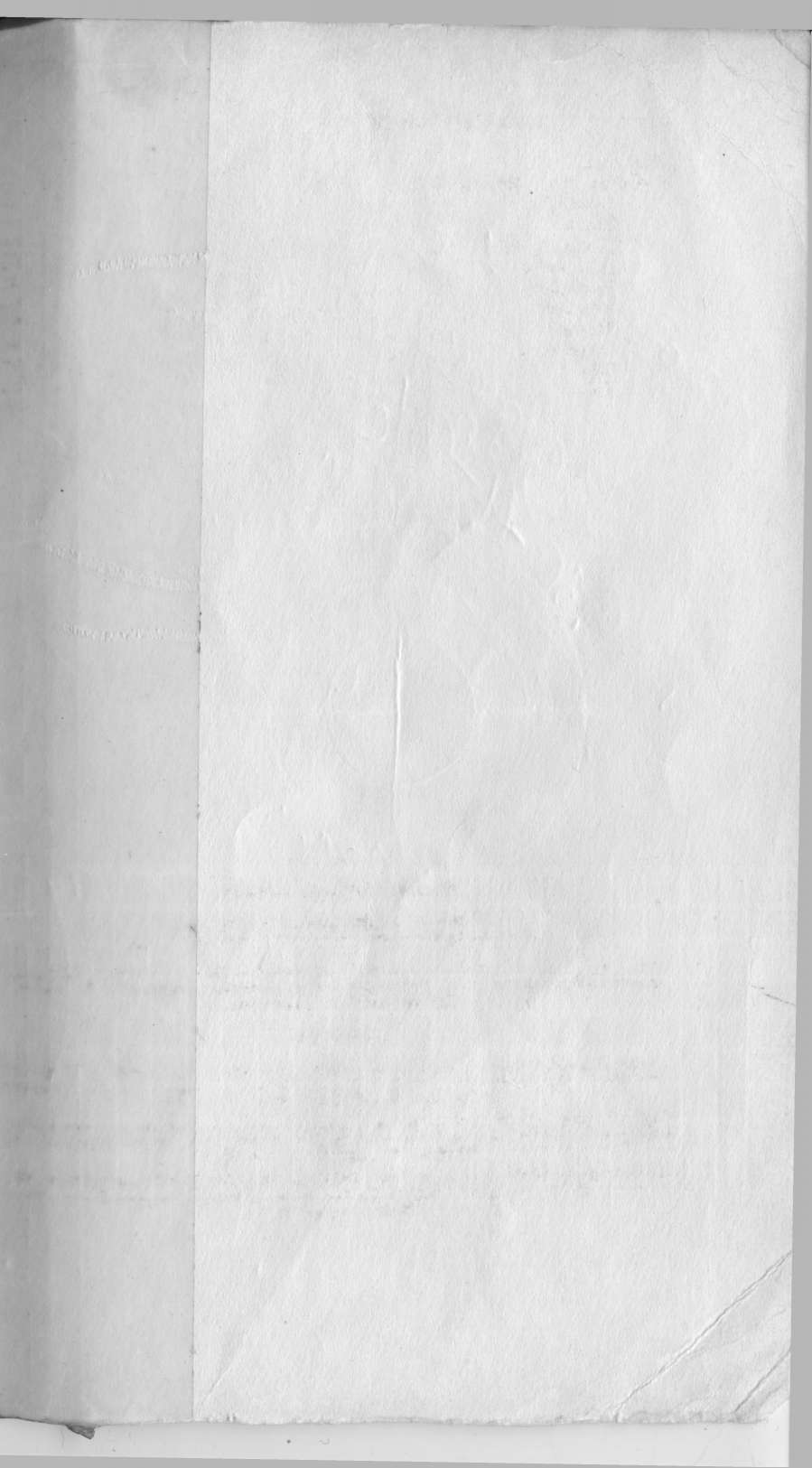 